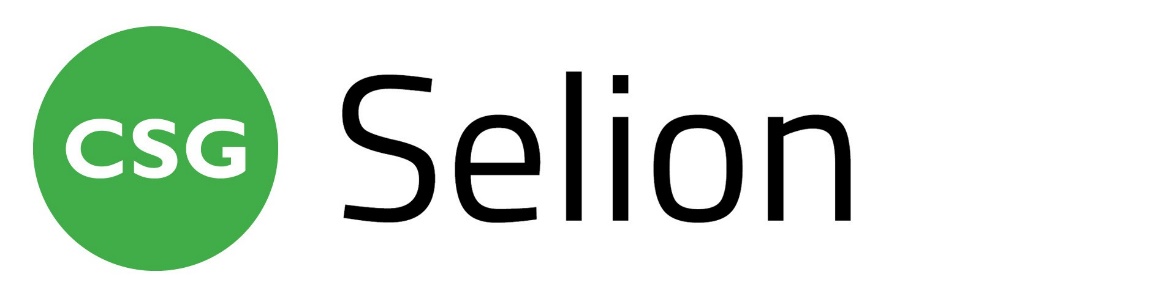 PTA(Programma van Toetsing en Afsluiting)2022 - 2024
Theorievakken klas 3 en 4Praktijkvakken klas 3 en 4
VMBO BBL en KBL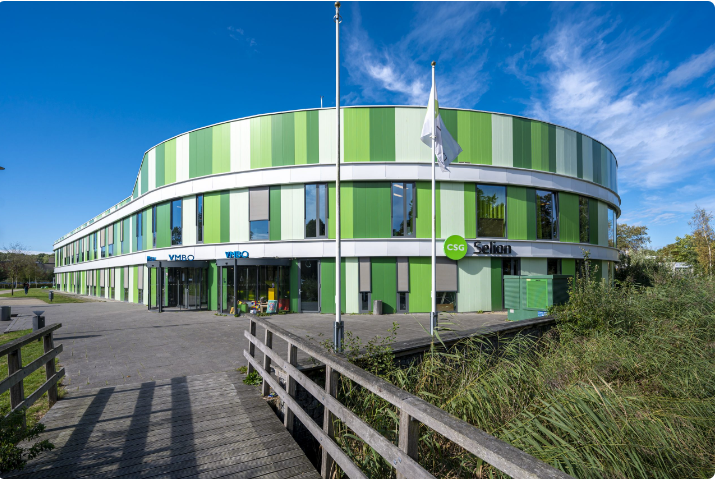 Leerwegen: 	Basisberoepsgericht		KaderberoepsgerichtProfielen:	BWI ( Bouwen, wonen en Interieur)
		PIE (Produceren, installeren en Energie)
 		Z&W ( Zorg en Welzijn)		E&O ( Economie en Ondernemen)INHOUDSOPGAVEVestigingsreglement school- en eindexamen van 
CSG SELION, VMBO – KBL en BBL 
Geldend gedurende de cursus 2022 – 2024 voor het derde en vervolgens vierde leerjaar van het VMBO-BBL en KBL
Aan de examenkandidaten en hun ouder(s) en/of wettelijk vertegenwoordiger(s),Geachte kandidaat, heer/mevrouw, Een belangrijke periode is begonnen. De komende twee jaren werken de leerlingen naar een diploma toe  in samenwerking met de docenten van het derde en vierde leerjaar.Zodra je als leerling aan een examenperiode begint, hoor je allemaal nieuwe termen. Termen als schoolexamen, PTA, keuzevakken, profielmodules, handelingsdeel, etc., zijn ineens belangrijk geworden. Om je wegwijs te maken in wat er de komende twee jaren gaat gebeuren, is dit boekje gemaakt. Bewaar dit boekje goed tot na het examen. Lees dit boekje goed door, dan weet je wat er van jou wordt verwacht en wat je van ons kunt verwachten. Mochten er n.a.v. dit reglement vragen en/of opmerkingen zijn, dan vernemen wij dat graag.Tot slot:
Alle kandidaten heel veel succes toegewenst!Namens de examencommissie van  CSG Selion,L. GroeneveldexamensecretarisHOOFDSTUK 1
A. Algemene bepalingen Het examenreglement van de CSG Selion, VMBO BBL en KBL, is een locatiegebondenaanvulling op het Algemeen Examenreglement CSG. Dit examenreglement is terug te vinden op:http://www.csg.nl/regelingen/examenreglement/De examencommissie van de locatie wordt gevormd door de examensecretaris en tenminste 1 docent. De examensecretaris legt verantwoordelijkheid af aan de vestigingsdirecteur. De teamleider bovenbouw wordt op de hoogte gehouden door de examensecretaris. B.  Het schoolexamen (SE) en het Programma van Toetsing en Afsluiting (PTA) Het schoolexamen heeft de vorm van een examendossier. In hoofdstuk 2 wordt uitgelegd hoe 
               het examendossier is samengesteld.
Alle toetsen, praktische opdrachten en andere verplichte onderdelen van leerjaar 3 en 4 die
               meetellen in het schoolexamendossier, worden beschreven in het PTA, zie hoofdstuk 3. De periode van toetsing voor het SE gaat in op 1 september 2022 en eindigt 20 april 2024. De SE-resultaten die behaald worden voor de examenperiode worden vastgelegd in SOM in het  examendossier. Als een leerling in het voorlaatste examenjaar doubleert (niet overgaat naar het examenjaar),   
               vervallen alle SE-resultaten. Uitzondering op deze regel is de volgende: De vestigingsdirecteur kan besluiten om de positieve resultaten van de vakken die in het voorexamenjaar afgesloten worden, te laten staan (dat betreft maatschappijleer en KCKV). Toetsen en opdrachten voor het schoolexamen zijn uniform per vak. Een mondeling schoolexamen wordt met een digitale recorder opgenomen. De becijfering en waardering van schoolexamens worden bepaald door de Examinator. De kandidaat heeft recht op inzage van het gemaakte werk en hoe de beoordeling tot stand is gekomen. Het PTA (examenperiode) is opgesplitst in 2 periodes ; Leerjaar 3 = periode 1Leerjaar 4 = periode 2
  Leerlingen hebben recht op herkansingen van toetsen. In het PTA staat beschreven per vak
               welke toetsen herkansbaar zijn (zie hoofdstuk 3 en de bijlage PTA’s per vak) C. Absentie, fraude en beroep  
Voor absentie tijdens een schoolexamen en tijdens het werken aan onderdelen die meetellen voor het schoolexamen, gelden de regels zoals vermeld in het CSG-reglement onder artikel 11, voor   zover van toepassing. http://www.csg.nl/regelingen/examenreglement/. In het csg examenreglement staat de officiële versie van het beleid. 
In het algemeen gelden de volgende regels: Geoorloofd afwezig (absentie)
Wanneer de leerling geoorloofd afwezig was, d.w.z. met een geldige verklaring of reden dan heeft de leerling het recht om de toets / onderdeel in te halen. 
Ouders / wettelijke verzorgers worden geacht de reden/verklaring van afwezigheid aan de school mede te delen.(Zie csg examenreglement, artikel 11.3).
 Met de docent wordt een afspraak gemaakt om de toets in te halen. De inhaaltoets wordt als 1e kans beschouwd. Bij twijfel over de aard van afwezigheid legt de docent de zaak voor aan de examencommissie. Deze oordeelt naar bevinden. Ongeoorloofd afwezig  (absentie)
Wanneer de leerling ongeoorloofd afwezig was, d.w.z. zonder geldige verklaring of reden, dan kan de vestigingsdirecteur maatregelen nemen. Deze kunnen, afhankelijk van de onregelmatigheid, bestaan uit (een combinatie van):
- het toekennen van het cijfer 1 voor een toets van het schoolexamen, de rekentoets, of het centraal examen; - het ontzeggen van de deelname of de verdere deelname aan een of meer toetsen van het schoolexamen, de rekentoets, of het centraal examen; - het ongeldig verklaren van een of meer toetsen van het reeds afgelegde deel van het schoolexamen, de rekentoets of het centraal examen; - het bepalen dat het diploma en de cijferlijst slechts kunnen worden uitgereikt na een hernieuwd examen in door de vestigingsdirecteur aan te wijzen onderdelen. - Indien het hernieuwd examen bedoeld in de vorige volzin betrekking heeft op een of meer onderdelen van het centraal examen legt de kandidaat dat examen af in een volgend tijdvak van het centraal examen. Zie CSG examenreglement, artikel. 11.8 en eventueel artikel 4.3 Fraude
Wanneer een leerling verdacht wordt van fraude, zal de docent de examencommissie hiervan op de hoogte brengen. De leerling zal te allen tijde gehoord worden over de situatie. De commissie informeert de vestigingsdirecteur. Deze kan maatregelen treffen zoals genoemd in artikel 4.3 van het CSG examenreglement. De maatregelen staan ook bij ‘ongeoorloofd afwezig’ genoemd. BeroepAls een leerling het niet eens is met de beoordeling van de docent en de leerling en de docent niet tot overeenstemming komen, kan de leerling een bezwaar aantekenen.
Er dient dan een schriftelijke verklaring ingediend te worden bij de examencommissie, uiterlijk binnen 3 werkdagen nadat de beoordeling ontvangen is. (CSG examenreglement 10.3)Als een leerling die niet staat ingeschreven bij de CSG, het niet eens is met maatregelen genomen door de examencommissie of een door hem daartoe aangewezen functionaris, kan hij in beroep gaan bij de directeur van de school waar de leerling staat ingeschreven en wordt uitvoering gegeven aan de daar geldende beroepsprocedure. 

N.B. Wanneer een leerling ongeoorloofd afwezig is (hoofdstuk 1C.1) of wanneer een leerling fraudeert (hoofdstuk 1C.2) zullen ouders en leerlingen eerst een officiële waarschuwing ontvangen voor de situatie. Mocht de leerling zich dan opnieuw niet houden aan de voorgeschreven regels, zullen er maatregelen opgelegd worden.HOOFDSTUK 2 HET EXAMENDOSSIER Het examendossier is een gedocumenteerd geheel van de onderdelen van het  Schoolexamen (SE) in een door de school gekozen vorm. Per leerjaar kan een deel van dat dossier aangelegd worden. De informatie die door de leerling zelf wordt bewaard, is in ieder geval Het PTA Een overzicht van de behaalde cijfers Een overzicht van de beoordelingen van de opdrachten behorend 
             bij het handelingsdeel KCKV en LO.De vakdocent bepaalt wat er aan werkmateriaal in het dossier tijdelijk wordt opgeslagen en eventueel bewaard blijft, nadat een opdracht is afgewerkt of een toets gemaakt is. De informatie die door de docent op school wordt bewaard, bestaat uit: De opdrachten en toetsen De uitwerkingen van de opdrachten / toetsen ( voor zover relevant voor de beoordeling ) De criteria van beoordeling en de beoordeling zelf ( waardering of cijfer ) De leerling heeft het recht van inzage v.w.b. gemaakt werk en beoordelingscriteria De opgaven, het werk van de leerlingen, de normering van alle onderdelen van het schoolexamen en de officiële cijferlijsten worden op de school bewaard tot 1 januari van het volgende kalenderjaar. 
Het Centraal Examen wordt nooit aan de leerling afgegeven. De leerling heeft het recht van
              inzage v.w.b. gemaakt werk en beoordelingscriteria van het CE. Dit mag na het maken van een
              afspraak en onder toezicht van een lid van de examencommissie. HOOFDSTUK 3 HET PROGRAMMA VAN TOETSING EN AFSLUITING ( PTA )  A   Algemeen gedeelte 
Het programma van toetsing en afsluiting vermeldt welke onderdelen van het examenprogramma worden getoetst, wat de inhoud van de onderdelen is, op welke wijze er getoetst wordt, hoe de beoordeling plaats vindt en hoe herkansing en herexamen geregeld zijn. Dit PTA heeft betrekking op de examenperiode 2019 - 2021. De inhoud van de onderdelen wordt in het PTA globaal omschreven. Een meer gedetailleerde beschrijving wordt in de klas door de docent gegeven. De beoordeling van geleverde prestaties wordt uitgedrukt in cijfers of in woorden. SE – toetsen zijn mondeling (m) of schriftelijk (s) en leveren een cijfer op evenals  praktische opdrachten ( p.o.) . Handelingsdelen  (hd) cq. Handelingsopdrachten moeten “naar behoren “ worden afgewerkt en kunnen een beoordeling in woorden krijgen : “voldoende” of “goed “. NB. Afsluitende schoolexamens mogen niet gedaan worden, voordat het handelingsdeel naar behoren is afgerond ! Niet alle cijfers zullen even zwaar meetellen voor het SE van een vak. De PTA’s per vak vermelden de wegingsfactor. Onderdelen van het handelingsdeel / de handelingsopdracht van een vak worden in de aangeboden volgorde afgewerkt. Als het voorgaande handelingsdeel niet “naar behoren “ is afgewerkt, kan een vaksectie bepalen, dat er niet aan een volgend mag worden begonnen. Niet elke meting van prestaties voor het SE hoeft een officiële beoordeling op te leveren. Er kan sprake zijn van een tussentijdse beoordeling, die dienst doet als voortgangscontrole of diagnostische toets. Deze zijn niet met een wegingsfactor opgenomen in het PTA.  Voor het rapport (voortgangsdossier) worden per vak cijfers gegeven. SE – resultaten binnen het PTA tellen altijd mee op het voortgangsdossier. Schoolexamens hebben zo een dubbele functie. Dat kan ook gelden voor een handelingsdeel: een handelingsdeel is een praktische opdracht die met een cijfer beoordeeld kan worden in het voortgangsdossier, maar met een ‘goed/voldoende/onvoldoende’ in het schoolexamendossier.
Docenten kunnen toetsen opgeven die enkel meetellen in het voortgangsdossier en níet in het examendossier. De toetsen die meetellen voor het examendossier staan in dit document vermeld.
Het PTA is opgesplitst in 2 periodes
PTA Periode 1 = leerjaar 3
PTA Periode 2 = leerjaar 4
De resultaten voor afsluitende vakken in voorlaatste klassen blijven staan en maken deel uit van de SE- lijst aan het eind van het laatste leerjaar. Een  leerling mag niet deelnemen aan het CE als het SE niet is afgesloten. De vakken ckv en lo moeten worden afgesloten met een voldoende of goed. Het vak  maatschappijleer wordt afgesloten voor het CE en het cijfer kan meetellen als compensatiecijfer voor het CE( zie punt H ) 10.	Voor leerlingen die tussentijds instromen of veranderen van leerweg, wordt een maatwerk-PTA opgesteld dat voldoet aan de eisen van het ministerie van onderwijs en de inspectie van onderwijs. B  Herkansing en herexamen De mogelijkheden tot herkansing zijn beperkt om onnodige toetsdruk te voorkomen.Na herkansing geldt het hoogste cijfer.Het recht op herkansing geldt voor elke toets lager dan een 7.Het aantal herkansingen per leerstofperiode ( 1 in leerjaar 3, en 1 in leerjaar 4, zie hoofdstuk 1 , B8) . Dat betekent  maximaal 1 toets per vak per periode. 
Met uitzondering van de vakken maatschappijleer en CKV. Deze vakken worden in klas 3 afgerond en hebben daarom één extra herkansing.Herkansingen over periode 1 kunnen uitsluitend voor de zomervakantie, voor de overgang naar klas 4 worden gemaakt. Wanneer een leerling géén eindexamen aflegt in wiskunde, is het verplicht een PTA rekenen af te ronden. Dit PTA telt niet mee in de slaag-/zakregeling. Het dient als bewijsvoering voor de eventuele vervolgopleidingC  Stage jaar 3  en 4Handelingsopdracht: oriëntatie op leren en werken 
De stage in de 3e klas is meer oriënterend van aard: de leerling maakt kennis met de wereld van arbeid en beroep in een bedrijf dat veelal past bij zijn  opleiding. Er wordt ervaring opgedaan door het verrichten van enige werkzaamheden, rond te kijken en door te praten met mensen uit het bedrijf. De hoofddoelstelling is dat de leerling zicht krijgt op de concrete beroepsuitoefening en de daarvoor benodigde kennis, houding en vaardigheden verkrijgt, waardoor hij een verantwoorde keuze kan maken voor een vervolgopleiding in het MBO (ROC). 			Klas 3: Maandag 3 april t/m vrijdag 21 april 2023
                                          Klas 4: Maandag 13 t/m vrijdag 24 november 2024
D  Het PTA per vak In hoofdstuk 4 zijn de PTA’s per vak terug te vinden. Opmerking: hoewel de programma’s per vak met de grootst mogelijke zorg zijn samengesteld, kan aanpassing ervan op onderdelen in de loop van het jaar nodig blijken. De leerlingen worden hiervan tijdig op de hoogte gesteld. E  Afwezigheid bij PTA toetsen Zie hoofdstuk 1C van dit examenreglement.
F  Schoolexamenopdrachten die niet met een cijfer worden beoordeeld Als leerlingen opdrachten moeten inleveren die niet met een cijfer worden beoordeeld, maar met voldoende of goed, niet op tijd inleveren wordt dit gemeld aan de examencommissie die vervolgens middels een brief de ouders / verzorgers op de hoogte stelt met daarin een datum waarop het werk in orde moet zijn. Indien er dan nog niet aan de opdracht is voldaan wordt er namens de vestigingsdirecteur een brief gestuurd. 

G  Rekentoets/rekenvaardigheden
De leerlingen moeten voldoen aan bepaalde rekenvaardigheden. Deze rekenvaardigheden zitten verwerkt in het PTA wiskunde. Wanneer een leerling géén eindexamen aflegt in wiskunde, is het verplicht een PTA rekenen af te ronden. Dit PTA telt niet mee in de slaag-/zakregeling. Het dient als bewijsvoering voor de eventuele vervolgopleiding.H  Uitslag Centraal Examenregeling leerweg VMBO BBL en KBL: 
Om te slagen moet de leerling aan alle eisen van de verschillende onderdelen voldoen:
- Gemiddeld cijfer centrale examen (CE) èn het Centraal Schriftelijk en praktisch examen (CSPE) moet een 5,5 of hoger zijn.
- Eindcijfer Nederlands moet een 5 of hoger zijn.- Eindexamen alle vakken: 
             1) Alle eindcijfers en het combinatiecijfer* moet een 6 of hoger zijn, of;             2) Wanneer de leerling een 5 heeft, moet de rest een 6 of hoger zijn, of;             3) Wanneer de leerling twee keer een 5 heeft, moet er minstens één 7 of hoger zijn en de rest een 6, of;              4) Wanneer de leerling een 4 heeft, moet er minstens een 7 of hoger en de rest een 6 zijn.
             5) Er mag geen enkel eindcijfer lager zijn dan een 4.- De vakken Kunstvakken 1 en Lichamelijke opvoeding moeten een ‘voldoende’ of ‘goed’ gekwalificeerd zijn. 
- Het LOB (loopbaanoriëntatie) dossier moet gemaakt zijn volgens PTA van de school.
* Combinatiecijfer is het gemiddelde van de eindcijfers van de afzonderlijke keuzevakken.
LET OP: Wanneer het eindcijfer van een keuzevak lager dan een 4 is, ook al is het combinatiecijfer hoger dan een 4, mag de leerling géén eindexamen doen. 
PAKKETSAMENSTELLING BB of KB
Hieronder vind je de vakken die in leerjaar 3 en 4 aan de orde komen, afhankelijk van je profielkeuze. 
KCKV (kunstvakken) moet in klas 3 met een voldoende/goed worden afgesloten om toegelaten te worden tot het examen.Lichamelijke opvoeding moet in klas 4 met een voldoende/goed worden afgesloten om toegelaten te worden tot het examen.Het eindcijfer van het SE maatschappijleer (afgesloten in klas 3) telt mee in de slaag/zak regeling.LIJST VAN BEGRIPPEN EN AFKORTINGEN HOOFDSTUK 4		PTA ONDERDELEN PER VAK
Hierna volgen de PTA’s per vak.
Let op: de PTA’s zijn een globaal overzicht van de toetsen.
De vakdocent verstrekt specifiekere leerstof per vak voor de toetsen.NEDERLANDS
PTA CSG Selion Leerjaar 3 examenperiode 2022-2024Vak: Nederlands 	 	 	 	 	 	 	niveau: basis + kader NEDERLANDS
PTA CSG Selion Leerjaar 4 examenperiode 2022-2024Vak: Nederlands 	 	 	 	 	 	 	niveau: Basis + kader ENGELS

PTA CSG SelionLeerjaar 3 examenperiode 2022 - 2024Vak + niveau: Engels Basis en kaderENGELS
PTA CSG SelionLeerjaar 4 examenperiode 2022-2024Vak + niveau: Engels Basis en kaderWISKUNDE

PTA CSG SELION
Examenperiode 2022 - 2024
Klas 3

Vak: Wiskunde						VMBO KADER en TL 
WISKUNDE

PTA CSG SELION
Examenperiode 2022 - 2024
Klas 4

Vak: Wiskunde						VMBO KADER en TL 
WISKUNDE

PTA CSG SELION
Examenperiode 2022 - 2024
Klas 3											VMBO BASIS
WISKUNDE

PTA CSG SELION
Examenperiode 2022 - 2024
Klas 4											VMBO BASIS
cijfer = NB rekenen in klas 4 moet nog nader ingevuld worden met lesnummers, we gaan met een nieuwe methode werkenBIOLOGIE

PTA CSG SELION
Examenperiode 2022 – 2024 
Klas 3 
Vak: Biologie						VMBO KB 
Klas 4 
Vak: Biologie						VMBO KB
BIOLOGIE

PTA CSG SELION
Examenperiode 2022 – 2024 Klas 3 
Vak: Biologie						VMBO BB

Klas 4 
Vak: Biologie						VMBO BB
NATUURKUNDE (NASK I)
PTA CSG SELION
Examenperiode 2022 – 2024
Klas 3 	
Vak: NASKI			VMBO KB 

Klas 4 
Vak: NASK I 						VMBO KB 
NATUURKUNDE (NASK I)
PTA CSG SELION
Examenperiode 2022 – 2024NASK1Klas 3 
Vak: NASKI						VMBO BB

Klas 4 
Vak: NASK I 						VMBO BB 
ECONOMIE
PTA CSG Selion Examenperiode 2022 - 2024Klas 3Vak:	Economie						         Leerweg: BBHerkansing is een samengestelde toets van alle deeltoetsen behorende bij één onderwerpECONOMIE

PTA CSG Selion Examenperiode 2022 - 2024Klas 4Vak:	Economie						         Leerweg: BBHerkansing is een samengestelde toets van alle deeltoetsen behorende bij één onderwerp
ECONOMIE

PTA CSG Selion Examenperiode 2022 - 2024Klas 3Vak:	Economie						         Leerweg: KBHerkansing is een samengestelde toets van alle deeltoetsen behorende bij één onderwerpECONOMIE

PTA CSG Selion Examenperiode 2022 – 2024Klas 4Vak:	Economie						         Leerweg: KBHerkansing is een samengestelde toets van alle deeltoetsen behorende bij één onderwerp

MAATSCHAPPIJLEER

PTA CSG SELION
Examenperiode 2022 - 2024
Klas 3 (wordt afgerond in klas 3)

Vak: Maatschappijleer 						VMBO BB/KB 

N.B. Maatschappijleer wordt afgerond in klas 3. 
Recht op 2 herkansingen. Alleen de toetsen die herkansbaar zijn kunnen herkanst worden
PO moet met een voldoende afgerond zijn. Opdracht na deadline ingeleverd? Dan valt er 1 herkansing weg. 

* = Verplichte excursie. Wanneer leerling niet aanwezig is, krijgt deze een vervangende opdracht die een dag in beslag neemt. Deze opdracht moet op school gemaakt worden.

** = Meerdere actualiteitentoetsen worden afgenomen. Gemiddelde van de actualiteitentoetsen komt in SE-dossier Maatschappijleer. KUNSTVAKKEN (KCKV)

PTA CSG SelionExamenperiode 2022-2024Klas 3 (wordt in klas 3 afgerond)Vak:	KV1			         				Leerweg: VMBO-BL/KBL/TLAd.1. KV1 is voldoende afgerond wanneer voldaan is aan de volgende eisen:*alle PTA's zijn beoordeeld met een V of Góf 1x O en de rest V of Góf 2x M en de rest V of GAd.2. In de periode dient een Portfolio middels een multomap (foto’s, uitwerkingen, opdrachten) bijgehouden te worden door de leerling. *eventueel verschuiving mogelijkLICHAMELIJKE OPVOEDING (L.O.)

PTA CSG Selion Examenperiode 2022 -2024Klas 3Vak: Lichamelijk Opvoeding 			         Leerweg: BB-KB-TLMochten de leerlingen bovenstaande onderdelen niet met een voldoende hebben afgesloten dan kan er in overleg met de examencommissie gekozen worden voor een vervangende opdracht. LICHAMELIJKE OPVOEDING (L.O.)
PTA CSG Selion 
Examenperiode 2022 -2024
Klas 4Vak: Lichamelijk Opvoeding 			         Leerweg: BB-KB-TLMochten de leerlingen bovenstaande onderdelen niet met een voldoende hebben afgesloten dan kan er in overleg met de examencommissie gekozen worden voor een vervangende opdracht. BOUWEN, WONEN en INTERIEUR (BWI)				KADER

PTA CSG Selion
Examenperiode 2022 – 2024
Klas 4	 	VAK: BWI 	Keuzevak: Meubelmaken		Leerweg: Kader
Klas 4	Vak: BWI 	Keuzevak: Bouwkundig onderhoud en renovatie	Leerweg: Kader
Klas 4		Vak: BWI 	Keuzevak: Bouwmethoden en -Stijlen		Leerweg: KaderBOUWEN, WONEN en INTERIEUR (BWI)				KADER

Klas 4		Vak: BWI 	Keuzevak: Gevelopeningen			Leerweg: Kader
Klas 4		Vak: BWI 	Keuzevak: interieur Ontwerp en Design	Leerweg: KaderBOUWEN, WONEN en INTERIEUR (BWI)				KADER

Klas 4		Vak: BWI 	Keuzevak: Aardbevingsbestendiger bouwen	Leerweg: Kader
Klas 4	Vak: BWI  Keuzevak: Schilderen van hout en steenachtige ondergronden Leerweg: KaderKlas 4	Vak: BWI  Keuzevak: Circulair en duurzaam bouwen Leerweg: KaderBOUWEN, WONEN en INTERIEUR (BWI)				BASIS

PTA CSG Selion
Examenperiode 2022 – 2024
Klas 4	 	VAK: BWI 	Keuzevak: Meubelmaken		Leerweg: Basis
Klas 4	Vak: BWI 	Keuzevak: Bouwkundig onderhoud en renovatie	Leerweg: Basis
Klas 4		Vak: BWI 	Keuzevak: Bouwmethoden en -Stijlen		Leerweg: BasisBOUWEN, WONEN en INTERIEUR (BWI)				BASIS

Klas 4		Vak: BWI 	Keuzevak: Gevelopeningen	Leerweg: Basis
Klas 4		Vak: BWI 	Keuzevak: interieur Ontwerp en Design	Leerweg: BasisBOUWEN, WONEN en INTERIEUR (BWI)				BASIS

Klas 4		Vak: BWI 	Keuzevak: Aardbevingsbestendiger bouwen	Leerweg: Basis
Klas 4	Vak: BWI  Keuzevak: Schilderen van hout en steenachtige ondergronden Leerweg: BasisKlas 4	Vak: BWI  Keuzevak: Circulair en duurzaam bouwen Leerweg: BasisPRODUCEREN, INSTALLEREN en ENERGIE (PIE)				KADER
PTA CSG Selion
Examenperiode 2022 – 2024
Klas 4	 	VAK: PIE 	Keuzevak: Verspaningstechniek		Leerweg: kader
Klas 4		Vak: PIE 	Keuzevak: CNC technieken			Leerweg: kader
Klas 4		Vak: PIE 	Keuzevak: Plaat en constructiewerken		Leerweg: kaderPRODUCEREN, INSTALLEREN en ENERGIE (PIE)				KADER
PTA CSG SELION
Examenperiode 2022 - 2024
Klas 4		Vak: Pie	Keuzevak: Utiliteitsinstallaties			Leerweg: Kader
Klas 4		Vak: Pie	Keuzevak: Drinkwater en sanitair		Leerweg: KaderPRODUCEREN, INSTALLEREN en ENERGIE (PIE)				KADER
PTA CSG Selion
Examenperiode 2022 – 2024
Klas 4		Vak: PIE	Keuzevak: Domotica en automatisering	Leerweg: kader
Klas 4		Vak: PIE	Keuzevak: praktisch booglassen		Leerweg: kaderPRODUCEREN, INSTALLEREN en ENERGIE (PIE)				BASIS
PTA CSG Selion
Examenperiode 2022 – 2024
Klas 4	 	VAK: PIE 	Keuzevak: Verspaningstechniek		Leerweg: Basis
Klas 4		Vak: PIE 	Keuzevak: CNC technieken			Leerweg: Basis
Klas 4		Vak: PIE 	Keuzevak: Plaat en constructiewerken		Leerweg: BasisPRODUCEREN, INSTALLEREN en ENERGIE (PIE)				BASIS
PTA CSG SELION
Examenperiode 2022 - 2024
Klas 4		Vak: Pie	Keuzevak: Utiliteitsinstallaties			Leerweg: Basis 
Klas 4		Vak: Pie	Keuzevak: Drinkwater en sanitair		Leerweg: BasisPRODUCEREN, INSTALLEREN en ENERGIE (PIE)				BASIS
PTA CSG Selion
Examenperiode 2022 – 2024
Klas 4		Vak: PIE	Keuzevak: Domotica en automatisering	Leerweg: Basis
Klas 4		Vak: PIE	Keuzevak: praktisch booglassen		Leerweg: Basis
ZORG EN WELZIJN (Z&W)
PTA Bijzondere keuken BasisBKT = Bijzondere keuken TheorieBKP = Bijzondere keuken Praktijk 
PTA Bijzondere keuken KaderBKT = Bijzondere keuken TheorieBKP = Bijzondere keuken Praktijk ZORG EN WELZIJN (Z&W)
PTA Facilitaire Dienstverlening, Catering en Inrichting Basis en KaderFDT = Facilitaire Dienstverlening, Catering en Inrichting TheorieFDP = Facilitaire Dienstverlening, Catering en Inrichting PraktijkZORG EN WELZIJN (Z&W)

PTA Keuken Basis & KaderKET = Keuken TheorieKEP = Keuken PraktijkZORG EN WELZIJN (Z&W)

PTA Kennismaking uiterlijke verzorgingUVT = Uiterlijke verzorging TheorieUVP = Uiterlijke verzorging Praktijk ZORG EN WELZIJN (Z&W)

PTA Voeding en Beweging VBT = Voeding & beweging TheorieVBP = Voeding & Beweging Praktijk ZORG EN WELZIJN (Z&W)

PTA Welzijn, Kind en Jongere Basis en KaderWJT = Welzijn, Kind & Jongere TheorieWJP = Welzijn, Kind & Jongere Praktijk ECONOMIE & ONDERNEMEN

PTA CSG Selion			Examenperiode 2022-2024Klas  4Keuzevak: Financieel en administratief beheer	   			     Leerweg: Kader (klas 4)     Fa1 t/m FA4ECONOMIE & ONDERNEMEN
PTA CSG Selion				Examenperiode 2022-2024Klas  4Keuzevak: Marketing    					    		 Leerweg: Basis/kader  ECONOMIE & ONDERNEMEN 

PTA CSG Selion		Examenperiode 2021-2023Klas  4Keuzevak: Officemanagement			  			   Leerweg: Basis/kader ECONOMIE & ONDERNEMEN 

PTA CSG Selion		Examenperiode 2022-2024Klas  4Keuzevak: Ondernemen				  			   Leerweg: Basis/kader  ON1 t/m ON4ECONOMIE & ONDERNEMEN
PTA CSG Selion			Examenperiode 2022-2024Klas 4Keuzevak: Presentatie en Styling	    					     Leerweg: Basis/kader  PS1 t/m PS4ECONOMIE & ONDERNEMEN

PTA CSG SelionExamenperiode 2022-2024Klas 4			Keuzevak: Webshop						Leerweg: Basis/kader WS1 t/m WS4Loopbaanoriëntatie en begeleiding (LOB) voor BBL en KBLLoopbaanoriëntatie en begeleiding (LOB) wordt niet afgesloten met een centraal examen, maar alleen met een schoolexamen. Dit schoolexamen bestaat uit een aantal opdrachten die uitgevoerd moeten worden. In een LOB-dossier laat je zien wat je allemaal gedaan hebt en wat je ontdekt hebt over jezelf. LOB heeft als doel dat je je kunt oriënteren op de wereld van arbeid en opleidingen om je heen zodat je uiteindelijk in staat bent een passende keuze te maken voor een vervolgopleiding (en later beroep). Door de ervaringen die je opdoet op school, thuis, tijdens stages, vrijwilligerswerk en bijvoorbeeld open dagen ontwikkel je jouw loopbaancompetenties. Loopbaancompetenties zijn de vaardigheden die je moet ontwikkelen om uiteindelijk tot passende loopbaankeuzes (keuze voor vakkenpakket, keuzevakken, sector en vervolgopleiding) te komen.Tijdens LOB ga je bewust aan de slag met de ontwikkeling van deze loopbaancompetenties door allerlei praktische opdrachten (PO) te vervullen. Tijdens de zogenaamde loopbaanreflectiegesprekken praat je met je LOB-begeleider (je mentor en docent beroepsgericht vak) over wat je gedaan hebt op het gebied van LOB, welke ervaringen je hebt opgedaan en welke stappen je verder gaat zetten. Aan het eind van het vierde leerjaar moet je je LOB-dossier met een voldoende afsluiten (= handelingsopdracht= HD). 	

Wat moet je doen?
Gedurende jaar 3 en 4 kom je allerlei momenten tegen die belangrijk zijn voor je toekomstige loopbaan. 
Deze ervaringen en momenten worden vastgelegd in je LOB-dossier. Je kan met de verschillende opdrachten punten verdienen. In totaal moet je 100 punten halen om je LOB dossier met een voldoende af te ronden.
Er zijn een aantal verplichte opdrachten waar je punten kan halen en daarnaast is er ruimte voor vrije opdrachten waarmee je maximaal 50 punten kunt verdienen.

Je krijgt een LOB invulformulier waarop afgevinkt wordt wat je gedaan hebt voor je LOB dossier. Dit moet je zelf bijhouden met je mentor en je profieldocent. 
In onderstaande tabel kun je zien waar de punten mee te verdienen zijn.Richtingen: Bouwen, wonen en interieur BBL/KBL
Produceren, installeren en energie BBL/KBLZorg en welzijn BBL/KBLEconomie en ondernemen BBL/KBLVakken : Nederlands, Engels, economie, sociale vaardigheden, aardrijkskunde, biologie, scheikunde, natuurkunde, wiskunde of DuitsTijdsverdeling: Tijdsverdeling: Gedurende 3 weken in klas 3, gedurende 2 weken in klas 4  Inhoud: Keuze profiel Zoeken naar stage-adressen Sollicitatiebrief schrijven Sollicitatie gesprek voeren Stage lopen Interview/enquete afnemen Dagverslagen bijhouden Reflecteren Presenteren hele proces in een stageverslag / stageboekCriteria: Proces  	Naar behoren afgesloten (voldoende) Resultaat 	Naar behoren afgesloten (voldoende)Presentatie 	Naar behoren afgesloten (voldoende)Beoordeling:  Beoordeling:  De handelingsopdracht moet naar behoren zijn afgesloten om deel te nemen aan het CE.  Het resultaat wordt opgenomen in het examendossier. ProfielLeerwegVakkenSE en/of CE- Zorg en Welzijn (Z&W)- Bouwen, Wonen en Interieur (BWI)- Produceren, Installeren en Energie (PIE)- Economie en Ondernemen (E&O)Basisberoepsgerichte en Kaderberoepsgerichte LeerwegNederlands (Z&W, E&O, PIE en BWI)SE en CE- Zorg en Welzijn (Z&W)- Bouwen, Wonen en Interieur (BWI)- Produceren, Installeren en Energie (PIE)- Economie en Ondernemen (E&O)Basisberoepsgerichte en Kaderberoepsgerichte LeerwegEngels (Z&W, E&O, PIE en BWI)SE en CE- Zorg en Welzijn (Z&W)- Bouwen, Wonen en Interieur (BWI)- Produceren, Installeren en Energie (PIE)- Economie en Ondernemen (E&O)Basisberoepsgerichte en Kaderberoepsgerichte LeerwegWiskunde (Z&W, E&O, PIE en BWI)SE en CE- Zorg en Welzijn (Z&W)- Bouwen, Wonen en Interieur (BWI)- Produceren, Installeren en Energie (PIE)- Economie en Ondernemen (E&O)Basisberoepsgerichte en Kaderberoepsgerichte LeerwegBiologie (Z&W)SE en CE- Zorg en Welzijn (Z&W)- Bouwen, Wonen en Interieur (BWI)- Produceren, Installeren en Energie (PIE)- Economie en Ondernemen (E&O)Basisberoepsgerichte en Kaderberoepsgerichte LeerwegNatuurkunde (BWI en PIE)SE en CE- Zorg en Welzijn (Z&W)- Bouwen, Wonen en Interieur (BWI)- Produceren, Installeren en Energie (PIE)- Economie en Ondernemen (E&O)Basisberoepsgerichte en Kaderberoepsgerichte LeerwegEconomie (E&O)SE en CE- Zorg en Welzijn (Z&W)- Bouwen, Wonen en Interieur (BWI)- Produceren, Installeren en Energie (PIE)- Economie en Ondernemen (E&O)Basisberoepsgerichte en Kaderberoepsgerichte LeerwegKeuzevakken (minimaal 4)SE- Zorg en Welzijn (Z&W)- Bouwen, Wonen en Interieur (BWI)- Produceren, Installeren en Energie (PIE)- Economie en Ondernemen (E&O)Basisberoepsgerichte en Kaderberoepsgerichte Leerwegprofielvak (Z&W, BWI, PIE of E&O)CSPE- Zorg en Welzijn (Z&W)- Bouwen, Wonen en Interieur (BWI)- Produceren, Installeren en Energie (PIE)- Economie en Ondernemen (E&O)Basisberoepsgerichte en Kaderberoepsgerichte LeerwegKCKV (Kunstvakken)SE- Zorg en Welzijn (Z&W)- Bouwen, Wonen en Interieur (BWI)- Produceren, Installeren en Energie (PIE)- Economie en Ondernemen (E&O)Basisberoepsgerichte en Kaderberoepsgerichte LeerwegloopbaanoriëntatieSE- Zorg en Welzijn (Z&W)- Bouwen, Wonen en Interieur (BWI)- Produceren, Installeren en Energie (PIE)- Economie en Ondernemen (E&O)Basisberoepsgerichte en Kaderberoepsgerichte Leerweglichamelijke opvoeding SE- Zorg en Welzijn (Z&W)- Bouwen, Wonen en Interieur (BWI)- Produceren, Installeren en Energie (PIE)- Economie en Ondernemen (E&O)Basisberoepsgerichte en Kaderberoepsgerichte Leerwegmaatschappijleer SECentraal examen (CE) - Landelijk , schriftelijk examen aan het eind van het    laatste leerjaar : zie daarnaast: schoolexamen Eindexamenbesluit 	 - Rijksregeling van de  overheid voor scholen van    voortgezet onderwijs Examendossier 	 - De vorm van het schoolexamen: gedocumenteerde   verzameling van resultaten, behaald op de onderdelen   van het schoolexamen Handelingsdeel ( hd)  - Deel van het schoolexamen, waarbij het accent ligt op   het beheersen van vaardigheden; moet “naar behoren”   zijn uitgevoerd en wordt niet becijferd. Beoordeling:   voldoende of goed Herkansing 	 	 - Het opnieuw afleggen van een onderdeel van het    schoolexamen    Herexamen 	 	 - Het opnieuw afleggen van een geheel schoolexamen,   bestaande uit een relevante combinatie van alle te    toetsen stof Logboek 	 	 - Onderdeel van het examendossier, waarin de leerling   het proces van het werken aan het schoolexamen   verwoordt Praktische Opdracht ( po) - Onderdeel van het schoolexamen gericht op het    methodisch uitwerken van een opdracht; proces Programma van toetsing   en eindresultaat wegen mee in het eindcijfer En afsluiting ( PTA )  - Overzicht van de eisen die de schoolexamenonder-   delen aan de leerling stellen, hun beoordeling en de    weging van die beoordeling Reglement 	 	 - In dit geval “schoolreglement”: een stelsel van regels   En afspraken per school die ervoor zorg dragen, dat de    Eindexamens binnen het wettelijk kader correct    Verlopen Schoolexamen ( SE )  - Dat deel van het eindexamen, dat een eigen invulling   van de school kan krijgen binnen de ruimte die  het   eindexamenbesluit biedt; wordt gespreid over leerjaar   3 en 4; zie daarnaast; centraal examen Schriftelijke toets ( s)  - Becijferbaar onderdeel van het schoolexamen naast   handelingsdeel en praktische opdracht; herkansing    soms mogelijk Klas 3 Klas 3 Klas 3 Klas 3 Klas 3 Klas 3 Klas 3 Klas 3 Klas 3 Klas 3 Code Omschrijving (deel)toets Omschrijving (deel)toets Omschrijving (deel)toets Omschrijving (deel)toets Omschrijving (deel)toets Examen-eenheid  gewicht SE Toets vorm herkans baar Cijfer We-ging  Maand Toets vorm  24NE01 Leesvaardigheid (cijfer bestaat uit onderstaande deeltoetsen) Leesvaardigheid (cijfer bestaat uit onderstaande deeltoetsen) Leesvaardigheid (cijfer bestaat uit onderstaande deeltoetsen) Leesvaardigheid (cijfer bestaat uit onderstaande deeltoetsen) Leesvaardigheid (cijfer bestaat uit onderstaande deeltoetsen) K6 1 Samen gesteld Ja, 1 vd deeltoetsen 1-10 LV1-3 Lezen Hoofdstuk 1 t/m 3 1 nov s 1-10 LV4-6 Lezen Hoofdstuk 4 t/m 6 1 mrt s 1-10 PREXL Proefexamen Lezen 2 juni s 1-10 24NE02 Schrijfvaardigheid (cijfer bestaat uit onderstaande deeltoetsen) Schrijfvaardigheid (cijfer bestaat uit onderstaande deeltoetsen) Schrijfvaardigheid (cijfer bestaat uit onderstaande deeltoetsen) Schrijfvaardigheid (cijfer bestaat uit onderstaande deeltoetsen) Schrijfvaardigheid (cijfer bestaat uit onderstaande deeltoetsen) K7 1 Samen gesteld Ja, 1 vd deeltoet sen 1-10 SOLE M Sollicitatie-email 1 okt s 1-10 PREXS Proefexamen Schrijven 2 mei s 1-10 24NE03 Spreekvaardigheid Oriëntatie leren/werken Spreekvaardigheid Oriëntatie leren/werken Spreekvaardigheid Oriëntatie leren/werken okt K1, K2 en K5  0 M online nee O/V/G  24NE04 Kijk- en luistervaardigheid Kijk- en luistervaardigheid Kijk- en luistervaardigheid aprK4 1 nee 1-10 Alle praktische opdrachten moeten tenminste met een V zijn afgesloten, anders wordt geen Schoolexamencijfer Nederlands gegeven.  Alle praktische opdrachten moeten tenminste met een V zijn afgesloten, anders wordt geen Schoolexamencijfer Nederlands gegeven.  Alle praktische opdrachten moeten tenminste met een V zijn afgesloten, anders wordt geen Schoolexamencijfer Nederlands gegeven.  Alle praktische opdrachten moeten tenminste met een V zijn afgesloten, anders wordt geen Schoolexamencijfer Nederlands gegeven.  Alle praktische opdrachten moeten tenminste met een V zijn afgesloten, anders wordt geen Schoolexamencijfer Nederlands gegeven.  Alle praktische opdrachten moeten tenminste met een V zijn afgesloten, anders wordt geen Schoolexamencijfer Nederlands gegeven.  Alle praktische opdrachten moeten tenminste met een V zijn afgesloten, anders wordt geen Schoolexamencijfer Nederlands gegeven.  Alle praktische opdrachten moeten tenminste met een V zijn afgesloten, anders wordt geen Schoolexamencijfer Nederlands gegeven.  Alle praktische opdrachten moeten tenminste met een V zijn afgesloten, anders wordt geen Schoolexamencijfer Nederlands gegeven.  Alle praktische opdrachten moeten tenminste met een V zijn afgesloten, anders wordt geen Schoolexamencijfer Nederlands gegeven.  Klas 4  Klas 4  Klas 4  Klas 4  Klas 4  Klas 4  Klas 4  Klas 4  Klas 4  Klas 4  Klas 4  Klas 4  Code Omschrijving toets Omschrijving toets Omschrijving toets Omschrijving toets Omschrijving toets Examen-eenheid  Gew. SE Gew. SE Toets- vorm herkans baar Cijfer Deeltoets Wegin g dee ltoe ts Maand Toets vorm deeltoets 24NE05 Fictie/leesbevordering Fictie/leesbevordering Fictie/leesbevordering Klas 3 en 4 K8 0 0 O/V/G 24NE06 Leesvaardigheid (bestaande uit onderstaande twee deeltoetsen) Leesvaardigheid (bestaande uit onderstaande twee deeltoetsen) Leesvaardigheid (bestaande uit onderstaande twee deeltoetsen) Leesvaardigheid (bestaande uit onderstaande twee deeltoetsen) Leesvaardigheid (bestaande uit onderstaande twee deeltoetsen) K6 2 2 Samen- gesteld Ja, 1 vd deeltoetsen 1-10 TTLV Tussentijdse toets leesvaardig-heid 1 okt S 1-10 PREXL Proefexamen lezen 2 feb S 1-10 24NE07 Schrijfvaardigheid (bestaande uit onderstaande twee deeltoetsen) Schrijfvaardigheid (bestaande uit onderstaande twee deeltoetsen) Schrijfvaardigheid (bestaande uit onderstaande twee deeltoetsen) Schrijfvaardigheid (bestaande uit onderstaande twee deeltoetsen) Schrijfvaardigheid (bestaande uit onderstaande twee deeltoetsen) K7 2 2 Samen-gesteld Ja, 1 vd deeltoet sen 1-10 TTSV Schrijfopdrac ht 1 dec S 1-10 PREXS Proefexamen schrijven 2 mrt S 1-10 24NE08 Kijk-/luistervaardigheid Kijk-/luistervaardigheid Kijk-/luistervaardigheid jan K4 1 1 1-10 24NE09 Spreekvaardigheid Spreekvaardigheid Spreekvaardigheid mei K5 (+K2) 0 0 O/V/G  24NE10 Taallogboek  Taallogboek  Taallogboek  Klas 3 en 4 K3 0 O/V/G  Alle praktische opdrachten moeten tenminste met een V zijn afgesloten, anders wordt geen Schoolexamencijfer Nederlands gegeven. Alle praktische opdrachten moeten tenminste met een V zijn afgesloten, anders wordt geen Schoolexamencijfer Nederlands gegeven. Alle praktische opdrachten moeten tenminste met een V zijn afgesloten, anders wordt geen Schoolexamencijfer Nederlands gegeven. Alle praktische opdrachten moeten tenminste met een V zijn afgesloten, anders wordt geen Schoolexamencijfer Nederlands gegeven. Alle praktische opdrachten moeten tenminste met een V zijn afgesloten, anders wordt geen Schoolexamencijfer Nederlands gegeven. Alle praktische opdrachten moeten tenminste met een V zijn afgesloten, anders wordt geen Schoolexamencijfer Nederlands gegeven. Alle praktische opdrachten moeten tenminste met een V zijn afgesloten, anders wordt geen Schoolexamencijfer Nederlands gegeven. Alle praktische opdrachten moeten tenminste met een V zijn afgesloten, anders wordt geen Schoolexamencijfer Nederlands gegeven. Alle praktische opdrachten moeten tenminste met een V zijn afgesloten, anders wordt geen Schoolexamencijfer Nederlands gegeven. Alle praktische opdrachten moeten tenminste met een V zijn afgesloten, anders wordt geen Schoolexamencijfer Nederlands gegeven. Alle praktische opdrachten moeten tenminste met een V zijn afgesloten, anders wordt geen Schoolexamencijfer Nederlands gegeven. Alle praktische opdrachten moeten tenminste met een V zijn afgesloten, anders wordt geen Schoolexamencijfer Nederlands gegeven. Klas 3Klas 3Klas 3Klas 3Klas 3Klas 3Klas 3Klas 3Klas 3Klas 3Klas 3Klas 3CodeOmschrijving (deel)toetsOmschrijving (deel)toetsOmschrijving (deel)toetsOmschrijving (deel)toetsOmschrijving (deel)toetsExamen-eenheid gewichtSEToetsvormherkansbaarherkansbaarCijferWe-ging MaandToetsvorm 24EN01Leesvaardigheid (cijfer bestaat uit onderstaande deeltoetsen)Leesvaardigheid (cijfer bestaat uit onderstaande deeltoetsen)Leesvaardigheid (cijfer bestaat uit onderstaande deeltoetsen)Leesvaardigheid (cijfer bestaat uit onderstaande deeltoetsen)Leesvaardigheid (cijfer bestaat uit onderstaande deeltoetsen)MVT/K/4MVT/V/11SamengesteldJa, 1 vd deel-toetsenJa, 1 vd deel-toetsen1-10Reading Unit 1 t/m 31oktS1-10Reading Unit 4 t/m 61mrtS1-1024EN02Schrijfvaardigheid (cijfer bestaat uit onderstaande deeltoetsen)Schrijfvaardigheid (cijfer bestaat uit onderstaande deeltoetsen)Schrijfvaardigheid (cijfer bestaat uit onderstaande deeltoetsen)Schrijfvaardigheid (cijfer bestaat uit onderstaande deeltoetsen)Schrijfvaardigheid (cijfer bestaat uit onderstaande deeltoetsen)MVT/K/7MVT/V/21SamengesteldJa, 1 vd deel-toetsenJa, 1 vd deel-toetsen1-10Vocabulary and phrases Unit1 & 21novS1-10Vocabulary and phrases Unit3 & 41janS1-10Vocabulary and phrases Unit5 & 61meiS1-10Kijk- en luistervaardigheid (cijfer bestaat uit onderstaande deeltoetsen)      Kijk- en luistervaardigheid (cijfer bestaat uit onderstaande deeltoetsen)      Kijk- en luistervaardigheid (cijfer bestaat uit onderstaande deeltoetsen)      Kijk- en luistervaardigheid (cijfer bestaat uit onderstaande deeltoetsen)      Kijk- en luistervaardigheid (cijfer bestaat uit onderstaande deeltoetsen)      MVT/K/51SamengesteldJa, 1 vd deel-toetsenJa, 1 vd deel-toetsen1-1024EN03Kijk- en luistervaardigheid Unit 1 t/m 3        1                                                                  febS1-101-10Kijk- en luistervaardigheid Unit 4 t/m 6    1junS1-101-10Klas 4 Klas 4 Klas 4 Klas 4 Klas 4 Klas 4 Klas 4 Klas 4 Klas 4 Klas 4 Klas 4 CodeOmschrijving toetsOmschrijving toetsOmschrijving toetsOmschrijving toetsOmschrijving toetsExamen-eenheid Gew. SEToets-vormherkansbaarCijferDeeltoetsWeging deeltoetsMaandToetsvorm deel-toets24EN04Reading (bestaande uit onderstaande twee deeltoetsen)Reading (bestaande uit onderstaande twee deeltoetsen)Reading (bestaande uit onderstaande twee deeltoetsen)Reading (bestaande uit onderstaande twee deeltoetsen)Reading (bestaande uit onderstaande twee deeltoetsen)MVT/K/4MVT/V/12Samen-gesteldJa, 1 vd deel-toetsen1-10Reading 1Reading 11oktS1-10Reading 2Reading 21feb S1-1024EN05Schrijfvaardigheid (bestaande uit onderstaande twee deeltoetsen)Schrijfvaardigheid (bestaande uit onderstaande twee deeltoetsen)Schrijfvaardigheid (bestaande uit onderstaande twee deeltoetsen)Schrijfvaardigheid (bestaande uit onderstaande twee deeltoetsen)Schrijfvaardigheid (bestaande uit onderstaande twee deeltoetsen)MVT/K/7MVT/V/22Samen-gesteldJa, 1 vd deel-toetsen1-10Vocabulary Unit1 t/m 3Vocabulary Unit1 t/m 31novS1-10Phrases Unit 1 t/m 3Phrases Unit 1 t/m 31decS1-1024EN06Kijk - /luistervaardigheid (bestaande uit onderstaande twee deeltoetsen)Kijk - /luistervaardigheid (bestaande uit onderstaande twee deeltoetsen)Kijk - /luistervaardigheid (bestaande uit onderstaande twee deeltoetsen)MVT/K/51Samen-gesteldJa, 1 vd deel-toetsen1-10Kijk-/luistervaardigheid 1Kijk-/luistervaardigheid 11janS1-10Kijk-/luistervaardigheid 2Kijk-/luistervaardigheid 21mrt S1-1024EN07SpreekvaardigheidSpreekvaardigheidSpreekvaardigheidSpreekvaardigheidSpreekvaardigheid1aprilMMVT/K/2MVT/K/3MVT/K/61Nee1-10 PerToets
codeMaandLeerstof
omschrijvingToets
vormToets
duurGewicht
SEHerkans
baarCijfer/
O,V,Gkerndoelen124wi1Okt Hoofdstuk 3 formules en grafiekenTT45 min1Ja, één van de drieCijferK2/K3/K4124RE1Nov Studyflow les 5 rekenen met kommagetallen + les 6 metriek stelseldigitaal45 min0neeCijfer = gem. toets les 5 en 6K2/K5124wi2Dec/janHoofdstuk 6 verschillende verbandenTT45 min1Ja, één van de drieCijferK2/K3/K4/K5124RE2Feb Studyflow les 8 oppervlakte en inhoudsmaten + les 13 omtrek en oppervlaktedigitaal45 min0neeCijfer = gem. toets les 8 en 13K2/K6124wi3FebHoofdstuk 9 grafieken en vergelijkingenTT45 min1Ja, één van de drieCijfer K2/K3/K4/K5124RE3Mei Studyflow les 14 verder rekenen met kommagetallen + les 15 tijd en snelheiddigitaal45 min0neeCijfer = gem. toets les 14 en 15K2/K3/K4/K5124wi4Mei H7 oppervlakte en inhoud + H10 goniometrieTT45 min2Ja Cijfer K2/K3/K5/K6124wi5JuniKeuze uit 3 onderwerpenPO4 lessen van 45 min1nee CijferK1/K2/K3/K4/K5/K6/K7/K8V1/V2/V3/V4PerToets
codeMaandLeerstof
omschrijvingToets
vormToets
duurGewicht
SEHerkans
baarCijfer/
O,V,Gkerndoelen224wi6Okt H1 Statistiek en kans +H2 VerbandenTT45 min2Ja, één van de twee: 24wi6/24wi7CijferK2/K3/K4/K5/K7V1/V2/V3224RE4Nov SmartrekenenProcenten/schaaldigitaal45 min0neeCijfer = gem.  van de twee deeltoetsenK2/K3/K5
224wi7Dec H3 Drie dimensies, afstanden en hoeken +H4 grafieken en vergelijkingenTT45 min2Ja, één van de twee:24wi6/24wi7CijferK2/K3/K4/K5/K6/K7V1/V2/V3224RE5Jan Smartrekenen metriek stelsel/omtrek/ opp/inhouddigitaal45 min0neeCijfer = gem.  van de twee deeltoetsenK2/K3/K5224wi8Feb  H5 Rekenen, meten, schatten + H6 Vlakke figurenTT45 min2Ja, één van de twee:24wi8/24wi9Cijfer K3/K4/K5/K6/K7V1/V2/V3224RE6Mrt Smartrekenen Tijd en snelheiddigitaal45 min0neeCijfer = gem.  van de twee deeltoetsenK2/K3/K4/K5224wi9April H7 Verbanden +H8Ruimtemeet-kundeTT45 min2Ja, één van de twee:24wi8/24wi9CijferK3/K4/K5/K6/K7V1/V2/V3PerToets
codeMaandLeerstof
omschrijvingToets
vormToets
duurGewicht
SEHerkans
baarCijfer/
O,V,Gkerndoelen124wi1Okt Hoofdstuk 4 formules en grafiekenTT45 min1Ja, één van de tweeCijferK2/K3/K4/K5124RE1Nov Studyflow les 5 rekenen met kommagetallen + les 6 metriek stelseldigitaal45 min0neeCijfer = gem. toets les 5 en 6K2/K5124wi2Dec/janHoofdstuk 5 oplossenTT45 min1Ja, één van de tweeCijferK2/K3/K4/K5124RE2Feb Studyflow les 8 oppervlakte en inhoudsmaten + les 13 omtrek en oppervlaktedigitaal45 min0neeCijfer = gem. toets les 8 en 13K2/K6124wi3April Hoofdstuk 6 oppervlakte en omtrek + hoofdstuk 8 meetkundeTT45 min2JaCijfer K2/K3/K5/K6124RE3Mei Studyflow les 14 verder rekenen met kommagetallen + les 15 tijd en snelheiddigitaal45 min0neeCijfer = gem. toets les 14 en 15K2/K3/K4/K5124wi4JuniKeuze uit 3 onderwerpenPO4 lessen van 45 min1Nee CijferK1/K2/K3/K4/K5/K6/K7/K8PerToets
codeMaandLeerstof
omschrijvingToets
vormToets
duurGewicht
SEHerkans
baarCijfer/
O,V,Gkerndoelen224wi5Okt H4+H2Statistiek en verbandenTT45 min2Ja, één van de twee: 24wi5/24wi6CijferK2/K3/K4/K5/K7224RE4Nov SmartrekenenProcenten/schaaldigitaal45 min0neeCijfer = gem.  van de twee deeltoetsenK2/K3/K5
224wi6Dec H1+H3Rekenen en meetkundeTT45 min2Ja, één van de twee:24wi5/24wi6CijferK3/K4/K5/K6/K7224RE5Jan Smartrekenen metriek stelsel/omtrek/ opp / inhouddigitaal45 min0neeCijfer = gem.  van de twee deeltoetsenK2/K3/K5224wi7Feb H5+H6Rekenen, meten, schatten en Meetkunde vlakke figurenTT45 min2Ja, één van de twee:24wi7/24wi8Cijfer K3/K4/K5/K6/K7224RE6Mrt Smartrekenen Tijd en snelheiddigitaal45 min0neeCijfer = gem.  van de twee deeltoetsenK2/K3/K4/K5224wi8April H7+H8Verbanden en ruimtemeetkundeTT45 min2Ja, één van de twee:24wi7/24wi8CijferK3/K4/K5/K6/K7PerToets
codeWeekLeerstof-omschrijvingKerndoelToets
vormToets duurGewicht
SEHerkans
baarCijfer/
O,V,G124BI1T1: Organen en cellenK2, 3, 4, 12, 13S45 min1JaCijfer124BI2T2 en T3: Voortplanting, erfelijkheid en evolutieK2, 3, 5, 6, 7, 10, 11, 12, 13S45 min1JaCijfer124BI3T5: Stevigheid en bewegingK1, 2, 3, 4, 8S45 min1JaCijfer124BI4T6 en T7: Ecologie & duurzaam levenK2, 3, 4, 6, 7S45 min1JaCijfer123BI5Praktijkopdracht OrdeningK3, 4, 5, 6, 12V90 minHDJaOVGPerToets
codeWeekLeerstof-omschrijvingKerndoelToets
vormToets duurGewicht
SEHerkans
baarCijfer/
O,V,G223BI6T8: PlantenK3, 4, 6, 9, 12S45 min1JaCijfer224BI7T9 en T10: Regeling & zintuigenK2, 9, 11S45 min1JaCijfer223BI8T11: Voeding en verteringK3, 5, 6, 9S45 min1JaCijfer223BI9EnzympracticumK1, 9V90 minHDNeeO,V,G223B10T12: Transport en afweerK5, 9, 10, V1S45 min1JaCijfer223B11T13: Gaswisseling en uitscheidingK3, 4, 6, 9, 10, 11S45 min1JaCijferPerToets
codeWeekLeerstof-omschrijvingKerndoelToets
vormToets duurGewicht
SEHerkans
baarCijfer/
O,V,G124BI1T1: Organen en cellenK2, 3, 4, 12S45 min1JaCijfer124BI2T2: Voortplanting en seksualiteitK2, 3, 10, 11, 12S45 min1JaCijfer124BI3T4: Stevigheid en bewegingK1, 2, 3, 4, 8, 12S45 min1JaCijfer124BI4T5 en T6: Ecologie en duurzaam levenK2, 3, 4, 6, 7, 13S45 min1JaCijfer124BI5Praktijkopdracht OrdeningK3, 4, 5, 6, 12V90 minHDJaOVGPerToets
codeWeekLeerstof-omschrijvingKerndoelToets
vormToets duurGewicht
SEHerkans
baarCijfer/
O,V,G224BI6T7: PlantenK3, 4, 6, 9, 12S45 min1JaCijfer224BI7T8 en T9: Regeling & ZintuigenK2, 9, 11S45 min1JaCijfer224BI8T10: Voeding en verteringK3, 5, 6, 7, 9S45 min1JaCijfer224BI9PracticumV1, V2V90 minHDNeeOVG224B10T11: Transport en afweerK5, 9, 10S45 min1JaCijfer224B11T12: Gaswisseling en uitscheidingK4, 6, 9, 10, 11S45 min1JaCijferPerToets
codeWeekLeerstof-omschrijvingKerndoelToets
vormToets duurGewicht
SEHerkans
baarCijfer/
O,V,G124NA0139H1: ElektriciteitK1, K2, K3, K5S45 min1JaCijfer124NA0241H1: ElektriciteitK2, K3, K5P90 minHDJaO,V,G124NA0345H2: Het WeerK1, K2, K3, K12S45 min1JaCijfer124NA0450H3: KrachtenK1, K2, K3, K9S45 min1JaCijfer124NA057H4&7: Stoffen & MaterialenK1, K2, K3, K4S45 min1JaCijfer124NA0612H5: LichtK1, K2, K3, K7P90 minHDJaO,V,G124NA0716H6: WarmteK1, K2, K3, K6S45 min1JaCijfer124NA0822H8: Atomen en stralingK1, K2, K3, K10, K11S45 min1JaCijferPerToets
codeWeekLeerstof-omschrijvingKerndoelToets
vormToets duurGewicht
SEHerkans
baarCijfer/
O,V,G224NA0939H9: SchakelingenK1, K2, K3, K5S45 min1JaCijfer224NA1044H11: EnergieK1, K2, K3, K5, K6S45 min1JaCijfer224NA1149H12: ElektriciteitK1, K2, K3, K5S45 min1JaCijfer224NA128H13: GeluidK1, K2, K3, K8S45 min1JaCijfer224NA1314H10&14: Krachten & werktuigenK1, K2, K3, K9S45 min1JaCijferPerToets
codeWeekLeerstof-omschrijvingKerndoelToets
vormToets duurGewicht
SEHerkans
baarCijfer/
O,V,G124NA0139H1: ElektriciteitK1, K2, K3, K5S45 min1JaCijfer124NA0241H1: ElektriciteitK2, K5P90 minHDJaO,V,G124NA0348H5: BewegingK1, K2, K3 ,K9S45 min1JaCijfer124NA047H4: KrachtenK1, K2, K3, K9S45 min1JaCijfer124NA0512H2: StoffenK1, K2, K3, K4, K10S45 min1JaCijfer124NA0617H3: LichtK1 ,K2, K3,K7P90 minHDJaO,V,G124NA0722H6: Energie en warmteK1, K2, K3, K6S45 min1JaCijferPerToets
codeWeekLeerstof-omschrijvingKerndoelToets vormToets duurGewicht
SEHerkans
baarCijfer/
O,V,G224NA0839H11: SchakelingenK1, K2, K3, K5S45 min1JaCijfer224NA0944H10: WerktuigenK1, K2, K3, K9S45 min1JaCijfer224NA1049H7: MaterialenK1, K2, K3, K4, K10S45 min1JaCijfer224NA113H8: ElektriciteitK1, K2, K3, K5S45 min1JaCijfer224NA129H9: GeluidK1, K2, K3, K8S45 min1JaCijfer224NA1314H12: Kracht en bewegingK1, K2, K3, K9S90 min1JaCijferPerToetsWeekLeerstofOmschrijvingToetsvormToetsduurGewicht SEHerkans-baarCijfer/ovgExameneenheid124ec1OktNovDecConsumptieDeeltoets H1Deeltoets H2Deeltoets H3S45 min45 min45 min1JaCijferK2, K3, K4a124ec2Jan/FebMrt/aprArbeid en productieDeeltoets H4Deeltoets H5S45 min45 min1JaCijferK2, K3, K5a124ec3Mei/junOverheid en bestuur Toets H6S45 min1JaCijferK2, K3, K6PerToetsMaandLeerstofOmschrijvingToetsvormToetsduurGewicht SEHerkans-baarCijfer/ovgExameneenheid124ec4Sept/oktConsumptieDeeltoets H1Deeltoets H2S45 min45 min1JaCijferK2, K3, K4a124ec5Nov/decArbeid en productieDeeltoets H3Deeltoets H4S45 min45 min1JaCijferK2, K3, K5a124ec6Jan/febInternationale ontwikkelingenDeeltoets H5Deeltoets H6S45 min45 min1JaCijferK2, K3, K7124ec7Okt t/mmrtSchoolexamen-opdrachtenConsumptie en consumenten-organisatiesArbeid en bedrijfslevenNatuur en milieuPONeeOVGK1,K2, K3, K4b, K5b, K8PerToetsmaandLeerstofOmschrijvingToetsvormToetsduurGewicht SEHerkans-baarCijfer/ovgExameneenheid124ec1OktNovDec ConsumptieDeeltoets H1Deeltoets H2Deeltoets H3S45 min45 min45 min1JaCijferK2, K3, K4a124ec2JanFeb/mrtArbeid en productieDeeltoets H5Deeltoets H6S45 min45 min1JaCijferK2, K3, K5a124ec3MeiJuniOverheid en bestuur + internationale ontwikkelingenDeeltoets H7Deeltoets H8S45 min45 min1JaCijferK2, K3, K6, K7PerToetsMaandLeerstofOmschrijvingToetsvormToetsduurGewicht SEHerkans-baarCijfer/ovgExameneenheid124ec4OktNovConsumptieDeeltoets H1Deeltoets H2S45 min45 min1JaCijferK2, K3, K4a124ec5DecJanArbeid en productieDeeltoets H3Deeltoets H4S45 min45 min1JaCijferK2, K3, K5a124ec6FebMrtOverheid en bestuur + internationale ontwikkelingenDeeltoets H5Deeltoets H6S45 min45 min1JaCijferK2, K3, K6, K7124ec7Okt t/mMrtSchoolexamen-opdrachtenConsumptie en consumenten-organisatiesArbeid en bedrijfslevenNatuur en milieuPONeeovgK1,K2, K3, K4b, K5b, K8PerToets
codeMaandLeerstof
omschrijvingToets
vormToets
duurGewicht
SEHerkans
baarCijfer/
O,V,Gkerndoelen124MA1Okt/novH4 Pluriforme samenlevingTT45 uren1JaCijferML2/K/2ML2/K/6ML2/K/5124MA2JanCriminaliteitTT45 min1JaCijferML2/K/1ML2/K/2ML2/K/4ML2/K/6ML2/K/8124MA3JanRechtszaak naspelenPO135 minuten1JaO,V,GML2/K/2ML2/K/3ML2/K/8124MA4febRechtsgebouw bezoekPOHalve lesdag1NeeO, V, GML2/K/2ML2/K/8ML2/V/2124MA5aprilH3 PolitiekTT45 min1JaCijferML2/K/1ML2/K/2ML2/K/4ML2/K/8
124MA6MeiPolitiekdagPOHalve dag1NeeO, V, GML2/K/3ML2/K/424MA7AprilBrief schrijven ministerWS120 min1JaCijferML2/V/1ML2/K/4ML2/K/3ML2/V/2124MA8Nog onbekendBezoek Binnenhof Den Haag *PODag0NeeO,V,GML2/K/424MA9Jun/juliVlog H8 relatiesPOThuis1JaO, V, GML2/K/2ML2/K/4ML2/K/6124MA10Gedurende het hele jaarGemiddelde van 
Actualiteitentoets**TTMeer
lessen1NeeCijferML2/K/7ML2/V/2Per Toets Wk/maandLeerstofomschrijving Examen Eenheid Toets vorm Toets duur Gewicht   SE Herkans baar Cijfers/O,V,G 124KV1-1 Klas SR3B/SR3C/SR3D/SR3E*Week 43 t/m 51
okt t/m decKlas
SR3A/SR3F/SR3G
* Week 2 t/m 11
jan t/m febWorkshop PoëzieK1 t/m K5PO2 lesuren1neeO,V,G
aanwezigheidsplicht124KV1-2 Klas SR3B/SR3C/SR3D/SR3E*Week 43 t/m 51
okt t/m decKlas
SR3A/SR3F/SR3G
* Week 2 t/m 11
jan t/m febWorkshop Scrap to SculptureK1 t/m K5PO2 lesuren1neeO,V,G
aanwezigheidsplicht124KV1-3 Klas SR3B/SR3C/SR3D/SR3E*Week 43 t/m 51
okt t/m decKlas
SR3A/SR3F/SR3G
* Week 2 t/m 11
jan t/m febWorkshop PrintK1 t/m K5PO2 lesuren1neeO,V,G
aanwezigheidsplicht124KV1-4 Klas SR3B/SR3C/SR3D/SR3E*Week 43 t/m 51
okt t/m decKlas
SR3A/SR3F/SR3G
* Week 2 t/m 11
jan t/m febTheatervoorstellingK1 t/m K5PO2 lesuren1neeO,V,G
aanwezigheidsplicht24KV1-5Klas SR3B/SR3C/SR3D/SR3E*Week 43 t/m 51
okt t/m decKlas
SR3A/SR3F/SR3G
* Week 2 t/m 11
jan t/m febOnder voorbehoud SchouwburgK1 t/m K5PO2 lesuren1neeaanwezigheidsplicht24KV1-6Klas SR3B/SR3C/SR3D/SR3E*Week 43 t/m 51
okt t/m decKlas
SR3A/SR3F/SR3G
* Week 2 t/m 11
jan t/m febPortfolio/expositieK1 t/m K5PO2 lesuren1NeeO,V,G
aanwezigheidsplichtPerToetsWeekLeerstofOmschrijvingExameneenheidToetsvormToetsduurGewicht SEHerkansbaarCijfer124LO1Turnen: verschillende onderdelen worden aangeboden 'springen, zwaaien, rollen en draaien'. K3, K5P1JaPraktisch  O-V-G122LO2Spel: verschillende rollen binnen het spel worden aangeboden:Aanvaller: vrijlopen, overspelen, zelf verplaatsen, aanval op bouwen en doelpoging doen. Verdediger: afspeellijnen afsluiten, afpakken van de bal, doel verdedigen en opbouw storen van de tegenpartij. K3, K41JaPraktisch  O-V-G124LO3Bewegen op muziek: technieken worden aangeboden en omgezet in een dans.  K3,K6 1JaPraktisch  O-V-G124LO4Zelfverdediging: stoeispelen, kickboksen, zelfverdediging en judovormen. 1JaPraktisch  O-V-G124LO5Zelfstandig lesgeven: Elke leerling geeft een lesonderdeel  1jaPraktisch  O-V-G124LO6Atletiek: speerwerpen, hoogspringen, sprint. Conditie: shuttlerun, coopertest en 7 minuten loop (2 van de 3 moet voldoende zijn)1Ja Praktisch  O-V-GPerToetsWeekLeerstofOmschrijvingExameneenheidToetsvormToetsduurGewicht SEHerkansbaarCijfer224LO7Sportoriëntatie en -keuze (SOK) De leerlingen krijgen een SOK-programma met verplichte en keuzeonderdelen. Leerlingen zijn verplicht om minimaal 80% aanwezig te zijn. K1, K2, K3, K9 P1JaPraktisch  O-V-GPerToets
codeLeerstof
OmschrijvingExamenEenheidToets
vormToets
duurGewicht
SEHerkan-
singCijfer224MM13D-cad tekenen. Werktekening, schetsenMateriaal staat, werkplanning en calculatie makenK/BWI/16PO11Neeja224MM2Materialen kennis en gereedschappen en machine kennisK/BWI/16TO145 min3Ja, één keerJa 224MM3 Aftekenen, maken, en afwerken meubel product, evaluerenK/BWI/16PO21NeeJaPerToets
codeLeerstof
OmschrijvingExamenEenheidToets
vormToets
duurGewicht
SEHerkan-
singCijfer224BOR1Onderzoek doen. Notuleren inspecteren. Werktekening maken 2D in een CAD programma. Werkplanning maken. Calculatie en offerte makenK/BWI/5PO11NeeJa224BOR2Verschillende materialen en gereedschappen.K/BWI/5TO145 min3Ja, één keerJa224BOR3Herstel werkzaamheden metselen en timmerenK/BWI/5PO21NeeJaPerToets
codeLeerstof
OmschrijvingExamenEenheidToets
vormToets
duurGewicht
SEHerkan-
singCijfer224BMS1Een schets maken van verschillende bouwmethoden. Na- en voordelen. Maquette maken voor ééngebouw.K/BWI/9PO11NeeJa224BMS2Toets over verschillende bouwmethodenK/BWI/9TO145 min3Ja, één keerJa224BMS32D tekening maken vanaf de schets. Verschillende bouwmethode uitzoeken enK/BWI/9PO21NeeJaPerToets
codeLeerstof
OmschrijvingExamenEenheidToets
vormToets
duurGewicht
SEHerkan-
singCijfer224GEVO1Schets maken. 2D tekenen op PC, materiaalstaat maken, calculeren en planning maken. Werkwijze beschrijvenK/BWI/6PO11NeeJa224GEVO2Toets over verschillende verbindingen, houtsoorten machines en materialenK/BWI/6TO145 min3Ja, één keerJa224GEVO3Tekening lezen, materiaal kennis, veiligheid normen voor inbraak werend. Beschrijven van een bestekK/BWI/6PO21NeeJaPerToets
codeLeerstof
OmschrijvingExamenEenheidToets
vormToets
duurGewicht
SEHerkan-
singCijfer224IOD13D tekenen, schetsen, materiaalstaat maken, planning maken, bestek schrijvenK/BWI/19PO11NeeJa224IOD2Theorie over materiaal en gereedschappen.K/BWI/19TO145 min3Ja, één keerJa224IOD3Schetsen en tekenen. Materiaal staat makenK/BWI/19PO21NeeJa224IOD4Decoratie maken en presenterenK/VWI/19PO31NeeJa224IOD5Eigen logo maken software. Tekenen pc. Tekst verwerking, kleuren, leren omgaan met software programma en plotterK/BWI/19PO41NeeJa224IOD6Theorie over verschillende materialenK/BWI/19TO2453Ja, één keerJaPerToets
codeLeerstof
OmschrijvingExamenEenheidToets
vormToets
duurGewicht
SEHerkan-
singCijfer224ABB1Onderzoek doen in je eigen omgeving. Foto’s maken, bouwkunderapport maken, met aannemer mee op klus. Presenteren.K/BWI/ vrije keuzedeelPO11NeeJa224ABB2Maquette maken. 3D tekening. Ontwerpschets maken.K/BWI/ vrije keuzedeelPO21NeeJa224ABB3Theorie toets over materialen en gereedschappenK/BWI/ vrije keuzedeelTO145 min3Ja, één keerJa224ABB4Metselen, timmeren, restaureren op de bouw of op school. Presenteren.K/BWI/ vrije keuzedeelPO31NeeJaPerToets
codeLeerstof
OmschrijvingExamenEenheidToets
vormToets
duurGewicht
SEHerkan-
singCijfer224SHSO1Introductie en voorbereiding: schilderen hout en steenachtige ondergrondenK/BWI/ 3TO12Ja, één keerJa224SHSO2Afwerking en oplevering schilderen op hout  en steenachtige gronden.K/BWI/ 3TO22Ja, één keerJa224SHSO3Schilderen van houtachtige ondergronden.K/BWI/ 3PO11NeeJa224SHSO4Schilderen van steenachtige ondergrondenK/BWI/ 3PO21NJaPerToets
codeLeerstof
OmschrijvingExamenEenheidToets
vormToets
duurGewicht
SEHerkan-
singCijfer224CDBO1Kenmerken en eigenschappen: Circulair en duurzaam bouwenB/BWI/ 22TO11Ja, één keerJa224CDBO2Product/interieurelement ontwerpen: Circulair en duurzaam bouwenB/BWI/ 22PO12Ja, één keerJa224CDBO3Circulair en duurzaam bouwen.B/BWI/ 22PO22NeeJaPerToets
codeLeerstof
OmschrijvingExamenEenheidToets
vormToets
duurGewicht
SEHerkan-
singCijfer224MM13D-cad tekenen. Werktekening, schetsenMateriaal staat, werkplanning en calculatie makenB/BWI/1PO12Neeja224MM2Materialen kennis en gereedschappen en machine kennisB/BWI/1TO145 min1Ja, één keerJa 224MM3 Aftekenen, maken, en afwerken meubel product, evaluerenB/BWI/1PO22NeeJaPerToets
codeLeerstof
OmschrijvingExamenEenheidToets
vormToets
duurGewicht
SEHerkan-
singCijfer224BOR1Onderzoek doen. Notuleren inspecteren. Werktekening maken 2D in een CAD programma. Werkplanning maken. Calculatie en offerte makenB/BWI/5PO12NeeJa224BOR2Verschillende materialen en gereedschappen.B/BWI/5TO145 min1Ja, één keerJa224BOR3Herstel werkzaamheden metselen en timmerenB/BWI/5PO22NeeJaPerToets
codeLeerstof
OmschrijvingExamenEenheidToets
vormToets
duurGewicht
SEHerkan-
singCijfer224BMS1Een schets maken van verschillend bouwmethoden. Na en voordelen. Maquette maken voor éénGebouw.B/BWI/9PO12NeeJa224BMS2Toets over verschillende bouwmethodenB/BWI/9TO145 min1Ja, één keerJa224BMS32D tekening maken vanaf de schets. Verschillende bouwmethode uitzoeken enB/BWI/9PO22NeeJaPerToets
codeLeerstof
OmschrijvingExamenEenheidToets
vormToets
duurGewicht
SEHerkan-
singCijfer224GEVO1Schets maken. 2D tekenen op PC, materiaal staart maken, calculeren en planning maken. Werkwijze beschrijvenB/BWI/6PO12NeeJa224GEVO2Toets over verschillende verbindingen, houtsoorten machines en materialenB/BWI/6TO145 min1Ja, één keerJa224GEVO3Tekening lezen, materiaal kennis, veiligheid normen voor inbraak werend. Beschrijven van een bestekB/BWI/6PO22NeeJaPerToets
codeLeerstof
OmschrijvingExamenEenheidToets
vormToets
duurGewicht
SEHerkan-
singCijfer224IOD13D tekenen, schetsen, materiaalstaat maken, planning maken, bestek schrijvenB/BWI/19PO12NeeJa224IOD2Theorie over materiaal en gereedschappen.B/BWI/19TO145 min1Ja, één keerJa224IOD3Schetsen en tekenen. Materiaal staat makenB/BWI/19PO22NeeJa224IOD4Decoratie maken en presenterenB/VWI/19PO32NeeJa224IOD5Eigen logo maken software. Tekenen pc. Tekst verwerking, kleuren, leren omgaan met software programma en plotterB/BWI/19PO42NeeJa224IOD6Theorie over verschillende materialenB/BWI/19TO2451Ja, één keerJaPerToets
codeLeerstof
OmschrijvingExamenEenheidToets
vormToets
duurGewicht
SEHerkan-
singCijfer224ABB1Onderzoek doen in je eigen omgeving. Foto’s maken, bouwkunderapport maken, met aannemer mee op klus. Presenteren.B/BWI/ vrije keuzedeelPO12NeeJa224ABB2Maquette maken. 3D tekening. Ontwerpschets maken.B/BWI/ vrije keuzedeelPO22NeeJa224ABB3Theorie toets over materialen en gereedschappenB/BWI/ vrije keuzedeelTO145 min1Ja, één keerJa224ABB4Metselen, timmeren, restaureren op de bouw of op school. Presenteren.B/BWI/ vrije keuzedeelPO32NeeJaPerToets
codeLeerstof
OmschrijvingExamenEenheidToets
vormToets
duurGewicht
SEHerkan-
singCijfer224SHSO1Introductie en voorbereiding: schilderen hout en steenachtige ondergrondenB/BWI/ 3TO11Ja, één keerJa224SHSO2Afwerking en oplevering schilderen op hout  en steenachtige gronden.B/BWI/ 3TO21Ja, één keerJa224SHSO3Schilderen van houtachtige ondergronden.B/BWI/ 3PO12NeeJa224SHSO4Schilderen van steenachtige ondergrondenB/BWI/ 3PO22NeeJaPerToets
codeLeerstof
OmschrijvingExamenEenheidToets
vormToets
duurGewicht
SEHerkan-
singCijfer224CDBO1Kenmerken en eigenschappen: Circulair en duurzaam bouwenB/BWI/ 22TO11Ja, één keerJa224CDBO2Product/interieurelement ontwerpen: Circulair en duurzaam bouwenB/BWI/ 22PO11Ja, één keerJa224CDBO3Circulair en duurzaam bouwen.B/BWI/ 22PO22NeeJaPerToets
codeLeerstof
OmschrijvingExamenEenheidToets
vormToets
duurGewicht
SEHerkan-
singCijfer224VT1Toets verschillende materialen en gereedschappenK12T1Ja224VT2Werktekening maken in een 2D/ 3D CAD programma. Werkvoorbereiding en calculatie maken.K 12.1P2Nee224VT3Een ontworpen draai- en freesopdracht produceren.K 12.2P2NeePerToets
codeLeerstof
OmschrijvingExamenEenheidToets
vormToets
duurGewicht
SEHerkan-
singCijfer224CNT1Toets over materialen, gereedschappen en cnc machinesK9T1Ja224CNT2Met behulp van een tekening een werkstuk programmeren en simulerenK 9.2P2Nee224CNT3Zelf ontwerpen, programmeren en vervaardigen van een werkstuk met behulp van een cnc draaibankK 9.3P2NeePerToets
codeLeerstof
OmschrijvingExamenEenheidToets
vormToets
duurGewicht
SEHerkan-
singCijfer224PCW1Toets over gereedschappen en materialenK1.2T1Ja224PCW2Werktekeningen en uitslagen maken van een product in 2d en 3d.K1.2P1Nee224PCW3Voorbereiden, vervaardigen en controleren van een constructie bankwerk opdracht van metaal.K1.3P2NeePerToets
codeLeerstof
OmschrijvingExamenEenheidToets
vormToets
duurGewicht
SEHerkan-
singCijfer224UTI1Toets over leidingsystemen, materialen en toepassingen.K7T1Ja224UTI2Met behulp van een werktekening een werkvoorbereiding en calculatie maken.K7.1T1Nee224UTI3Met behulp van een werktekening een elektrische installatie aanleggen, bedraden, afmonteren en testen.K7.2P2Nee224UTI4Met behulp van een werktekening een elektrische installatie met waterdicht schakelmateriaal en armaturen aanleggen, bedraden, afmonteren en testen.K7.3P2NeePerToets
codeLeerstof
OmschrijvingExamenEenheidToets
vormToets
duurGewicht
SEHerkan-
singCijfer224DS1Toets over de toepassing van  verschillende leiding materialen en bevestigingsmiddelen.K10T1Ja224DS2Met behulp van een voorbeeld een werktekening, werkvoorbereiding, materiaalstaat en calculatie makenK10.1T1Nee224DS3Met behulp van een installatie tekening een drinkwater en sanitaire installatie aanleggen en afmonteren.K10.2P2Nee224DS4Een warmtewisselaar installeren in een sanitaire installatie.K10.3P2NeePerToets
codeLeerstof
OmschrijvingExamenEenheidToets
vormToets
duurGewicht
SEHerkan-
singCijfer224DA1Toets overdomotica toepassingen en materialen.K14T1Ja224DA2Een domotica installatie met verlichting realiseren en presenteren in een practicum.K14.1P1Nee224DA3Een automatische besturing met behulp van domotica componenten realiseren en presenterenK14.2P2NeePerToets
codeLeerstof
OmschrijvingExamenEenheidToets
vormToets
duurGewicht
SEHerkan-
singCijfer224PB1Toets over lasprocessen, toepassingen, gereedschappen, materialen en veiligheidsaspecten.K8T1Ja224PB2Lasoefeningen MAG/TIG/MBE onder de hand en staande hoeklasK8.1-2P1Nee224PB3Eindopdracht maken en controleren lassamenstelling met lassen in positie PA en PBK8.3-4P2NeePerToets
codeLeerstof
OmschrijvingExamenEenheidToets
vormToets
duurGewicht
SEHerkan-
singCijfer224VT1Toets verschillende materialen en gereedschappenK12T1Ja224VT2Onderzoek doen. Werktekening maken in een 2D en 3D CAD programma en een werkvoorbereiding maken.K 12.1P1Nee224VT3Een draai- en freesopdracht produceren.K 12.2P3NeePerToets
codeLeerstof
OmschrijvingExamenEenheidToets
vormToets
duurGewicht
SEHerkan-
singCijfer224CNT1Toets over materialen, gereedschappen en cnc machinesK9T1Ja224CNT2Met behulp van een tekening een werkstuk programmeren en simulerenK 9.2P2Nee224CNT3Zelf ontwerpen, programmeren en vervaardigen van een werkstuk met behulp van een cnc draaibankK 9.3P3NeePerToets
codeLeerstof
OmschrijvingExamenEenheidToets
vormToets
duurGewicht
SEHerkan-
singCijfer224PCW1Toets over gereedschappen en materialenK1.2T1Ja224PCW2Werktekeningen en uitslagen maken van een product in 2d en 3d.K1.2P1Nee224PCW3Voorbereiden, vervaardigen en controleren van een constructie bankwerk opdracht van metaal.K1.3P3NeePerToets
codeLeerstof
OmschrijvingExamenEenheidToets
vormToets
duurGewicht
SEHerkan-
singCijfer224UTI1Toets over leidingsystemen, materialen en toepassingen.K7T1Ja224UTI2Met behulp van een werktekening een werkvoorbereiding maken.K7.1T1Nee224UTI3Met behulp van een werktekening een elektrische installatie aanleggen, bedraden, afmonteren en testen.K7.2P3Nee224UTI4Met behulp van een werktekening een elektrische installatie met waterdicht schakelmateriaal en armaturen aanleggen, bedraden, afmonteren en testen.K7.3P3NeePerToets
codeLeerstof
OmschrijvingExamenEenheidToets
vormToets
duurGewicht
SEHerkan-
singCijfer224DS1Toets over de toepassing van  verschillende leiding materialen en bevestigingsmiddelen.K10T1Ja224DS2Met behulp van een voorbeeld een werktekening, werkvoorbereiding en materiaalstaat makenK10.1T1Nee224DS3Met behulp van een installatie tekening een drinkwater en sanitaire installatie aanleggen en afmonteren.K10.2P3Nee224DS4Een warmtewisselaar installeren in een sanitaire installatie.K10.3P3NeePerToets
codeLeerstof
OmschrijvingExamenEenheidToets
vormToets
duurGewicht
SEHerkan-
singCijfer224DA1Toets overdomotica toepassingen en materialen.K14T1Ja224DA2Een domotica installatie met verlichting realiseren in een practicum.K14.1P1Nee224DA3Een automatische besturing met behulp van domotica componenten realiseren en presenterenK14.2P3NeePerToets
codeLeerstof
OmschrijvingExamenEenheidToets
vormToets
duurGewicht
SEHerkan-
singCijfer224PB1Toets over lasprocessen, toepassingen, gereedschappen, materialen en veiligeheidsaspecten.K8T1Ja224PB2Lasoefeningen MAG/TIG/MBE onder de hand en staande hoeklas. K8.1-2P1Nee224PB3Eindopdracht maken en controleren lassamenstelling met lassen in positie PA en PBK8.3-4P3NeePTAToetsLeerstof/omschrijvingExamen eenheidToets vormToets duurGewicht SEHerkansbaarCijfer1BKP1aKooktoets: Italiaanse keuken K/HBR/6.1.2, 6.2.1, 6.2.2P135 min 1Nee JaBKT1bH3: Italië K/HBR/6.1.1, 6.1.2T45 min1JaJa2BKP2aKooktoets: Aziatische/Japanse keukenK/HBR/6.1.2, 6.2.1, 6.2.2P135 min1NeeJaBKT2bH6: AziëH7: Streetfood K/HBR/6.1.1, 6.1.2, 6.1.4T45 min1JaJa3BKP3aKooktoets: Koken voor docentenThema: Spanje K/HBR/6.1.2, 6.1.3, 6.2.1, 6.2.2P255 min 1NeeJaBKP3bVoorbereiden, koken en serveren van een high tea  Thema: Verenigd Koninkrijk K/HBR/6.1.2, 6.1.3, 6.2.2P255 min 1NeeJa PTAToetsLeerstof/OmschrijvingExamen eenheidToets vormToets duurGewicht SEHerkansbaarCijfer1BKP1aKooktoets: Italiaanse keuken K/HBR/6.1.2, 6.2.1, 6.2.2P135 min 1Nee JaBKT1bH3: Italië K/HBR/6.1.1, 6.1.2T45 min1JaJa2BKP2aKooktoets: Aziatische/Japanse keukenK/HBR/6.1.2, 6.2.1, 6.2.2P135 min1NeeJaBKT2bH6: AziëH7: Streetfood K/HBR/6.1.1, 6.1.2, 6.1.5T45 min1JaJa3BKP3aKooktoets: Koken voor docentenThema: Spanje K/HBR/6.1.2, 6.1.3, 6.2.1, 6.2.2P255 min 1NeeJaBKP3bVoorbereiden, koken en serveren van een high tea  Thema: Verenigd Koninkrijk K/HBR/6.1.2, 6.1.3, 6.2.2P255 min 1NeeJa PTAToetsLeerstof/omschrijvingExamen eenheidToets vormToets duurGewicht SEHerkansbaarCijfer1FDT1A- FD algemeen- Beroepshouding- Ondersteunen bij vergaderingen9.1.1 t/m 9.1.49.2.1, 9.4.1, 9.4.5S45 min1JaJaFDP1B- Maquette maken9.1.1 t/m 9.1.4P30 min1NeeJa2FDT2A- Cateringwerkzaamheden- Opruimen en schoonmaken9.2.1 t/, 9.2.79.3.1 t/m 9.3.3S45 min1JaJaFDP2B- Kooktoets grootkeuken 9.2.1 t/, 9.2.79.3.1 t/m 9.3.3P45 min1NeeJa3FDT3A- Administratieve werkzaamheden9.4.1 t/m 9.4.5S45 min1JaJaFDP3B- Rollenspel 9.4.1 t/m 9.4.5P90 min 1NeeJa PTAToetsLeerstof/omschrijvingExamen eenheidToets vormToets duurGewicht SEHerkansbaarCijfer1KET1aHoreca algemeenKeukengereedschapIngrediëntenP/HBR/3.1.1P/HBR/3.2.2P/HBR/3.2.3S45 min1JaJaKEP1bOmrekenenVoorgerechtHoofdgerechtP/HBR/3.1.1P/HBR/3.2.1P/HBR/3.2.2P/HBR/3.2.3P90 min1NeeJa2KET2aHygiëneHACCPWerkvolgordeP/HBR/3.1.2P/HBR/3.1.3P/HBR/3.1.4S100 min1JaJaKEP2bPresentatie hygiëne/HACCPWerkvolgordeHoofdgerechtP/HBR/3.1.2P/HBR/3.1.3P/HBR/3.1.4P75 min1NeeJa3KET3aMise-en-placeBereidingstechniekenP/HBR/3.2.4P/HBR/3.2.5P/HBR/3.2.6S45 min1JaJaKEP3bRecept bedenkenOmrekenenKoud hoofdgerechtKoud nagerechtP/HBR/3.2.4P/HBR/3.2.5P/HBR/3.2.6P90 min 1NeeJa PTAToetsLeerstof/omschrijvingExamen eenheidToets vormToets duurGewicht SEHerkansbaarCijfer1UVT1aH3: Haar en hoofdhuidH4: Shampoos en verzorgingsproductenH5: Wassen en masserenH6: Omvormen van kapselsK/ZW/1.2.1, 1.2.2S45 min1JaJaUVP1bHaarverzorgingK/ZW/1.1.1, 1.1.2, 1.1.3, 1.1.4, 1.1.5, 1.1.6, 1.1.7, 1.1.8K/ZW/1.2.1, 1.2.2P60 min1NeeJa2UVT2aH7: Huid en oppervlaktereinigingH8: Maskers en pakkingenK/ZW/1.3.1, 1.3.2S45 min1JaJaUVP2bGezichtsverzorgingK/ZW/1.1.1, 1.1.2, 1.1.3, 1.1.4, 1.1.5, 1.1.6, 1.1.7, 1.1.8K/ZW/1.3.1, 1.3.2P60 min1NeeJa3UVT3aH9: Nagels en beenderen H10: Nagels verzorgen en verfraaienH11: Handmassage en handverzorgingH12: VoetverzorgingK/ZW/1.4.1, 1.4.2, 1.4.3S45 min1JaJaUVP3bHand- en nagelverzorgingK/ZW/1.1.1, 1.1.2, 1.1.3, 1.1.4, 1.1.5, 1.1.6, 1.1.7, 1.1.8K/ZW/1.4.1, 1.4.2, 1.4.3P60 min 1NeeJa PTAToetsLeerstof/omschrijvingExamen eenheidToets vormToets duurGewicht SEHerkansbaarCijfer1VBT1aVerslagK/D&P/4.1.1S135 min1JaJaVBP1bEen plantaardig product verwerken en verkopenK/D&P/4.1.2, 4.1.3, 4.1.4P120 min1NeeJa2VBT2aOmschrijven van een doelgroepGezonde voedingK/D&P/4.2.1, 4.2.2, 4.2.3, 4.2.4, 4.2.5, 4.2.6, 4.2.7, 4.2.8, 4.2.9K/D&P/4.3.1, 4.3.2S/P225 min1NeeJaVBT2bBewegingsactiviteitDraaiboekK/D&P/4.3.3, 4.3.4S360 min1JaJaVBP2cUitvoeren activiteitenochtend/-middag K/D&P/4.2.8K/D&P/4.3.5, 4.3.6P135 min1NeeJa3VBP3aVoorbereiden en uitvoeren van een bewegingsactiviteitK/D&P/4.3.4, 4.3.6S/P90 min 1JaJa PTAToetsLeerstof/omschrijvingExamen eenheidToets vormToets duurGewicht SEHerkansbaarCijfer1WJT1aWerkveldOntwikkelingsfasenOpvoeding5.1.1, 5.1.2, 5.1.3S45 min1JaJaWJP1bOntwikkelingsfasenOpvoeding5.1.1, 5.1.2, 5.1.3, 5.5.1, 5.5.2P90 min1NeeJa2WJT2aHulp en opvangPersoonlijke verzorging5.2.1, 5.2.2, 5.2.3, 5.2.4, 5.5.1, 5.5.2S45 min1JaJaWJP2bPersoonlijke verzorging5.5.1, 5.5.2P90 min1NeeJa3WJT3aVoeding & Beweging,Verzorging en inrichting van de ruimteActiviteiten5.2.6, 5.3.1, 5.3.2, 5.3.3, 5.3.4, 5.3.5, 5.4.1, 5.4.2S45 min1JaJaWJP3bVoeding & Beweging,Verzorging en inrichting van de ruimteActiviteiten5.2.6, 5.3.1, 5.3.2, 5.3.3, 5.3.4, 5.3.5P90 min 1NeeJa Periode Toets codeLeerstof Omschrijving Examen eenheid Toets vorm Toets duur Gewicht SE Herkan singCijfer 224FA1Blok 1/2Boekingstukken coderen (verkoop- en inkoopfacturen, bankafschriften. Boekingsgang uitvoeren.Boekingsstukken in excel verwerken.Lezen saldibalans, resultatenrekening en eindbalans.K/EO/4.1K/EO/4.2S/D90 min1Ja 1-10224FA2Blok 3Voorraadadministratie:Bijwerken voorraadkaarten, voorraadlijsten.Minimum en maximum voorraad.Inkoop- en verkoopfacturenBlok 4Rekenen met procenten in excel.Begroting maken.In- en externe bedrijfsvergelijking.Exploitatiebegroting maken.K/EO/4.1S/D90 min1Ja1-10224FA3Blok 5Bedrijfsrekenen:Activa en passiva, cashflow, solvabiliteit, liquiditeit, rentabiliteit eigen vermogen en rentabiliteit totale vermogen.Blok 6Directe, indirecte, integraal en differentiël, opslagmethoden.Normale en werkelijke productie.Overbezetting en onderbezetting bij productie. Break even.Netto en bruto verkoopprijs, winstopslag /btw en consumentenprijs.K/EO/4.1S/D90 min1ja1-10224FA4Blok 7Debiteur gegevens en debiteurenkaarten verwerken op papier en in excel.Rekeningoverzichten verwerken op papier en in excel.Rekening debiteuren vergelijken met kolommenbalans. Blok 8Crediteur gegevens en crediteurenkaarten verwerken op papier en  in excel.Rekeningoverzicht verwerken op papier en in excel.Rekening Crediteuren vergelijken met kolommenbalans.K/EO/4.2S/D90 min1ja1-10Periode Toets codeLeerstof Omschrijving Examen eenheid Toets vorm Toets duur Gewicht SE Herkan singCijfer 224MA1Blok 1Marketing, dienstenmarketing, verschil diensten/goederen, omschrijven van doelgroep, winkelformule, onderzoek opzetten, onderzoeksverslag schrijven.Blok 2Marketingmix, betekenis en gebruik maken marketinginstrumenten.  Uitvoeren marktonderzoek.K/EO/1.1S/P90 min1Ja 1-10224MA2Blok 3Betekenis marketingbudget, social media, guerrilla en calimero marketing.Marketingactiviteiten(welke zijn er) ontwikkelen met klein budget..Blok 4Consumentenmarketing voor goederen.Wat consumentenmarketing is, welke marketinginstrumenten er zijn, welke activiteiten onderdeel zijn van marketinginstrumenten, op welke manier instrumenten van de marketingmix samenwerken, gebruiken van marketinginstrumenten K/EO/1.1S/P90 min1ja1-10224MA3Blok 5Wat diensten/dienstenmarketing  is en kenmerken. Diensten kunnen marketinginstrumenten beïnvloeden. Betekenis en uitvoeren klanttevredenheidsonderzoek. Blok 6Wat business-marketing is, wat een verkooptransactie is, wat verkoopkosten zijn opzetten en uitvoeren van een K/EO/1.1S/D90 min1ja1-10224MA4Blok 7Business-marketing bij verkopen van diensten. Wat is een offerte, verkooptransactie. Hoe ga je om als aanbieder met wachttijd en levertijd. Blok 8Oplossen van marketing vragen.K/EO/1.1S/D90 min1ja1-10PerToetsLeerstofOmschrijvingExameneenheidToetsvormToetsduurGewicht SEHerkansbaarCijfer224OM1Blok 1Vertrouwelijke post verwerken, pakket ontvangen en versturen, werken met een postregistratiesysteem.Blok 2Onderhoud en beheer van personeelsdossier, privacy, afhandeling declaratie, ziekte en herstel.K/EO/2.1K/EO/2.1 en K/EO/2.2S90 min1Ja1-10224OM2Blok 3Service verlenen, stroomschema, materiaalbeheer.Blok 4Zakelijk telefoneren, telefoonnotitie maken, telefoonalfabet, bezoeker ontvangen en begeleiden.K/EO/2.1 en K/EO/2.2 K/EO/2.1 en K/EO/2.2P1Ja1-10224OM3Blok 5Type, zakelijke correspondentie, sjablonen, concepten, rapporten.Blok 6Communicatie en correspondentie, aan- en afwezigheid, verzorgen van informatie.K/EO/2.1K/EO/2.1S90 min1Ja1-10224OM4Blok 7Agenda, correspondentie en notulenBlok 8Bijeenkomsten, aankondigingen en budget.K/EO/2.1 en K/EO/2.2K/EO/2.1P1Ja1-10Periode Toets codeLeerstof Omschrijving Examen eenheid Toets vorm Toets duur Gewicht SE Herkan singCijfer 224ON1Blok 1Een persoonlijk plan maken.Welke ondernemerskwaliteiten je moet bezitten.Ondernemingsdoelen stellen.Blok 2Verschillende ondernemingsvormen.Een organisatieplan maken.Werken met een sjabloon.K/EO/5.1S/P90 min1Ja 1-10224ON2Blok 3Een brancheonderzoek doen.Een klantenonderzoek doen.Een vragenlijst opstellen.De resultaten van een onderzoek verwerken.Blok 4Een concurrentieonderzoek uitvoeren.Leveranciersonderzoek uitvoeren.Een distributieonderzoek uitvoeren.Een SWOT-analyse maken.Marketing doelen opstellen.K/EO/5.2S/P90 min1ja1-10224ON3Blok 5Marketingmix uitwerken.Blok 6Een financieel plan maken.K/EO/5.3K/EO/5.4S/D90 min1ja1-10224ON4 Blok 7Een ondernemingsplan opmaken.Andere ondernemingsplannen beoordelen.Feedback geven.Feedback ontvangen.Blok 8Presentatie voorbereiden.Diapresentatie maken.K/EO/5.4PO90 min1ja 1-10Periode Toets codeLeerstof Omschrijving Examen eenheid Toets vorm Toets duur Gewicht SE Herkan singCijfer 224PS1Blok 1Etalage ontwerpen, compositie maken en planning etalage bouwen.Blok 2Artikelpresentatie maken.Draperen, perspectief, belichting. Decoratief inpakken.K/EO/7.1S/P90 min1Ja 1-10224PS2Blok 3Winkel inrichten. Verkoopsystemen.Regels voor inrichting,Beleving van de klant beïnvloeden.Sfeer maken.Plattegrond maken van de winkel Blok 4Begrippen met betrekking tot assortiment.Inrichten stellingkasten en presenteertafels.Merkenbeleid en trucjes bij inrichten van een supermarkt.K/EO/7.1S/P90 min1ja1-10224PS3Blok 5Soorten drukwerk/reclame.Huisstijl/logo ontwerpen en de invloed van kleuren.Advertentie ontwerpen en afstemmen op de doelgroep.Blok 6Website bouwen, functioneel menu, navigatie, button  en foto’s.K/EO/7.1S/D90 min1ja1-10224PS4Blok 7Kenmerken tv commercial en commercial bedenken.Slogan bedenken, script maken en filmpje monteren.Blok 8Wat is narrowcasting. Hoe maak je een slide show.Slide show bedenken voor etalage.K/EO/7.1S/D90 min1ja 1-10Periode Toets codeLeerstof Omschrijving Examen eenheid Toets vorm Toets duur Gewicht SE HerkansbaarCijfer 224WS1Blok 1 Softwarepakket kiezen voor de website van de webshop en weten wat deze kosten.Wat zijn de voor en nadelen van een softwarepakket.Wat is een assortiment en hoe deel je deze in.Blok 2Welke producten verkoop je en wie is je doelgroep.Kiezen brancheorganisatie.Assortiment samenstellen.Sfeerbeeld maken.Verschil tussen zakelijk/particuliere klant herkennen. K/EO/6.1 K/EO/6.2S/P90 min1Ja 1-10224WS2Blok 3Naam en bedrijfsnaam voor je webshop. Logo en gebruik.Hoe vinden ze jouw webshop. Het logo en hoe je het gebruikt. Hoe mensen jouw webshop kunnen vindenBlok 4 Op welke manier de klant de zekerheid heeft over de betrouwbaarheid en de echtheid van de webshop.Inschrijven bij de kamer van koophandel en belastingdienst.Keurmerk en veilige verbinding voor de klantK/EO/6.1K/EO/6.2S/P90 min1ja1-10224WS3Blok 5 Wat een conversie en een landingspagina is.Zorgen dat een kijker een koper wordt en zorgen voor goede afbeeldingen.Blok 6Gebruiken en ontwerpen van een huisstijl en Banner.Korte enquête maken en verwerken in Excel.K/EO/6.1K/EO/6.2S/D90 min1ja1-10224WS4 Blok 7Zorgen voor een goede artikelomschrijving, tags bij afbeeldingen.Mogelijkheden kennen van interne zoekmachine.Veel gestelde vragen gebruiken op je website.Blok 8Weten wat een check out is en weten welke betaalmethodes er zijn en wat de kosten hiervan zijn.K/EO/6.1K/EO/6.2S/D90 min1ja 1-10‘Verplichte’ onderdelenptVrije ruimte (voorbeelden) totaal max. 50 ptptStage + verslag klas 330Verslag carrousel / excursie5Stage + verslag klas 420Verslag Facilitaire dienst10Hand-out presentatie bij driehoeksgesprek (4x in twee jaar tijd)5 p per keer20 totaalLOB onderzoek (klas 4)10Competentie ontwikkeling (2x)5 per keer10 totaalLob/POP gesprekken5Verslag van gemaakte product/dienst waar je trots op bent (4x)5 per keer20 totaalSnuffelstage5 pt per stagedagMeehelpen met Open Dag10
(5pt per dagdeel)TOTAAL100TOTAAL MAX te behalen50